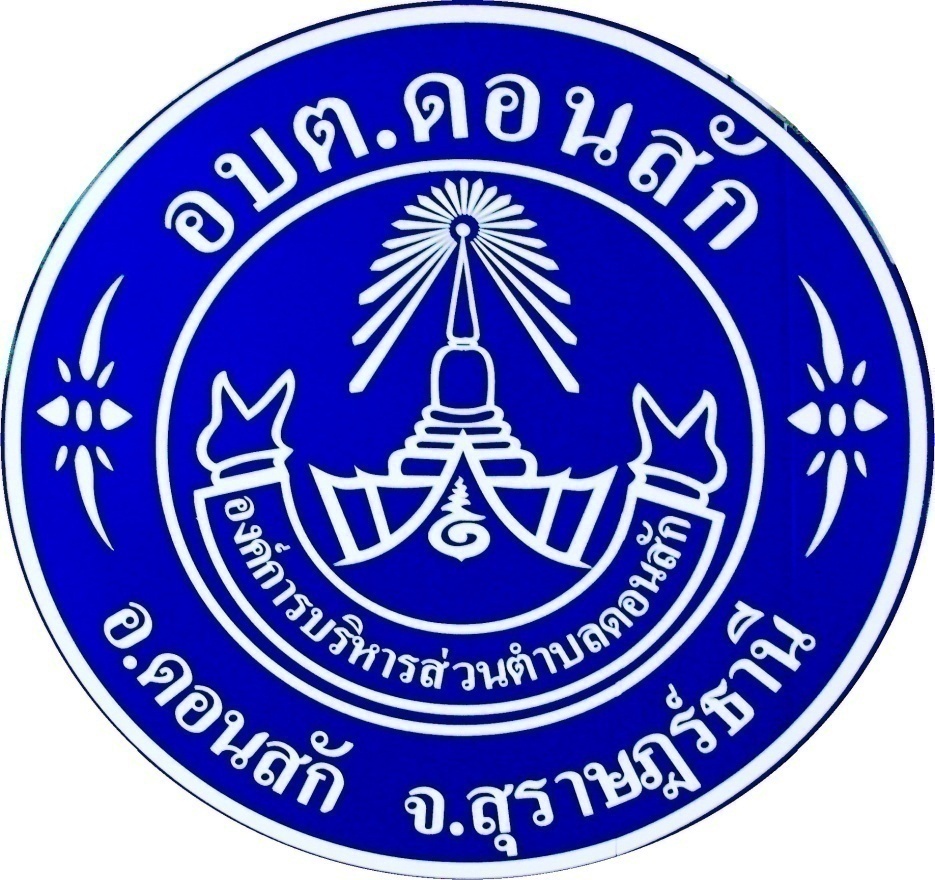 แผนยุทธศาสตร์การพัฒนาองค์การบริหารส่วนตำบลดอนสัก(พ.ศ. ๒๕๕๖ – ๒๕๖๐)งานนโยบายและแผนสำนักงานปลัดโทร ๐ ๗๗๓๗ ๑๘๕๖ ต่อ ๔๒๑แผนยุทธศาสตร์การพัฒนาองค์การบริหารส่วนตำบลดอนสัก(๒๕๕๖ – ๒๕๖๐)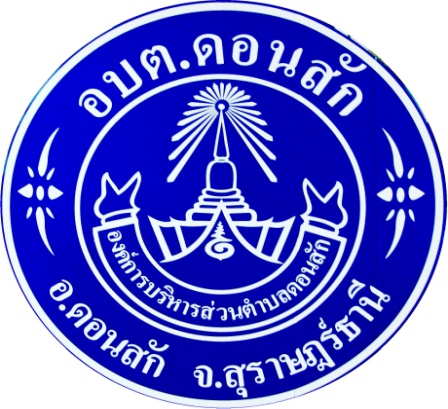 แผนยุทธศาสตร์การพัฒนาองค์การบริหารส่วนตำบลดอนสัก(๒๕๕๖ – ๒๕๖๐)	ปัจจุบันการวางแผนถือว่าเป็นหัวใจสำคัญ และมีความจำเป็นอย่างยิ่งต่อการบริหารไม่ว่าจะเป็นระดับชาติหรือระดับท้องถิ่น เพราะการวางแผนเป็นการเตรียมการที่จะดำเนินงานตามวัตถุประสงค์ เป้าหมายที่วางไว้ เพื่อแก้ไขปัญหาความเดือดร้อนและความต้องการของประชาชนในท้องถิ่นได้อย่างทันท่วงที	การวางแผนพัฒนา ถือเป็นเครื่องมือสำคัญอย่างยิ่งที่จะสนับสนุนองค์กรปกครองส่วนท้องถิ่นในการวิเคราะห์สภาพปัญหา/ความต้องการของท้องถิ่น เพื่อไปสู่การกำหนดจุดมุ่งหมายในการพัฒนา กำหนดภารกิจ และแนวทางการดำเนินงานเพื่อนำไปสู่การกำหนดจุดมุ่งหมายดังกล่าวอย่างเป็นระบบซึ่งจะช่วยให้การกำหนดแผนงาน/โครงการขององค์กรปกครองส่วนท้องถิ่นมีทิศทางที่สอดคล้องและประสานสนับสนุนในจุดมุ่งหมายร่วมกัน ซึ่งนอกจากจะทำให้ปัญหา/ความต้องการได้รับการตอบสนองอย่างเหมาะสมแล้ว ยังเป็นการบริหารทรัพยากรที่มีอยู่อย่างจำกัดให้เกิดประโยชน์สูงสุดในขณะเดียวกันด้วย	องค์การบริหารส่วนตำบลเป็นหน่วยการปกครองท้องถิ่นรูปแบบหนึ่ง ที่มีบทบาทสำคัญต่อการพัฒนาและสร้างความเจริญให้เกิดขึ้นแก่ชุมชน/หมู่บ้าน และการวางแผนพัฒนาก็เป็นปัจจัยสำคัญปัจจัยหนึ่งที่จะทำให้การบริหารและการบริการขององค์การบริหารส่วนตำบลเป็นไปอย่างมีประสิทธิภาพและเกิดประโยชน์สูงสุดแก่ประชาชน ตามกระแสการเปลี่ยนแปลงของสังคมปัจจุบัน ประกอบระเบียบกระทรวงมหาดไทย ว่าด้วยการจัดทำแผนพัฒนาขององค์กรปกครองส่วนท้องถิ่น พ.ศ. ๒๕๔๘ กำหนดให้องค์การบริหารส่วนตำบลจัดทำแผนยุทธศาสตร์การพัฒนาองค์การบริหารส่วนตำบลขึ้น	พระราชบัญญัติกำหนดแผนและขั้นตอนกระจายอำนาจให้แก่องค์กรปกครองส่วนท้องถิ่น พ.ศ. ๒๕๔๒ มาตรา ๑๖ และมาตรา ๑๗ บัญญัติให้เทศบาล องค์การบริหารส่วนตำบล และการปกครองท้องถิ่นรูปแบบพิเศษมีอำนาจหน้าที่ในการจัดทำแผนพัฒนาท้องถิ่นของตนเอง และองค์การบริหารส่วนจังหวัด ซึ่งนอกจากจะมีอำนาจหน้าที่ในการจัดทำแผนพัฒนาท้องถิ่นของตนเองแล้ว ยังมีอำนาจหน้าที่ในการประสานการจัดทำแผนพัฒนาจังหวัดตามระเบียบที่คณะรัฐมนตรีกำหนดอีกด้วยบทที่ ๑ – ๒แผนยุทธศาสตร์การพัฒนาองค์การบริหารส่วนตำบลดอนสัก(๒๕๕๖ – ๒๕๖๐)	เนื่องจากการวางแผนทั้งในระยะสั้นและระยะยาวเกี่ยวข้องกับการกำหนดนโยบาย การปกครอง การบริหาร การบริหารงานบุคคล การเงินและการคลัง และการปฏิบัติตามอำนาจหน้าที่ ที่กฎหมายกำหนด องค์กรปกครองส่วนท้องถิ่นย่อมมีความเป็นอิสระ ในการวางแผนพัฒนาท้องถิ่นและการดำเนินตามแผน ความเป็นอิสระนั้นไม่ได้หมายถึงความเป็นอิสระในฐานะเป็น “รัฐอิสระ”แต่เป็นมอบอำนาจหน้าที่ในการจัดบริการสาธารณะบางส่วนให้ และยังต้องอยู่ในการกำกับดูแลหรือตรวจสอบโดยรัฐบาลและประชาคมอีกด้วย	ผู้ที่เกี่ยวข้องกับการวางแผนพัฒนาขององค์กรปกครองส่วนท้องถิ่นจะต้องตระหนักว่า แผนพัฒนาองค์กรปกครองส่วนท้องถิ่นจะต้องสอดคล้องกับแผนพัฒนาระดับต่างๆ ได้แก่ แผนพัฒนาเศรษฐกิจและสังคมแห่งชาติ นโยบายรัฐบาล แผนกระทรวง แผนกรม ซึ่งเป็นแผนระดับชาติ ยุทธศาสตร์การพัฒนาจังหวัด ยุทธศาสตร์การพัฒนาขององค์กรปกครองส่วนท้องถิ่นในเขตจังหวัด และที่สำคัญอย่างยิ่ง แผนพัฒนาของท้องถิ่นจะต้องตรงกับความต้องการของประชาชนในท้องถิ่นนั้นๆแผนยุทธศาสตร์การพัฒนาองค์การบริหารส่วนตำบลดอนสัก เป็นแผนพัฒนาเศรษฐกิจและสังคมขององค์กรปกครองส่วนท้องถิ่น ที่กำหนดกรอบยุทธศาสตร์และแนวทางการพัฒนาขององค์กรปกครองส่วนท้องถิ่น ซึ่งแสดงถึงวิสัยทัศน์ พันธกิจ และจุดมุ่งหมายเพื่อการพัฒนาในอนาคต โดยสอดคล้องกับแผนพัฒนาเศรษฐกิจและสังคมแห่งชาติ แผนการบริหารราชการแผ่นดิน ยุทธศาสตร์การพัฒนาจังหวัด แผนพัฒนาอำเภอ แผนชุมชน และนโยบายการพัฒนาองค์กรปกครองส่วนท้องถิ่น		การวางยุทธศาสตร์การพัฒนาองค์กรปกครองส่วนท้องถิ่น เป็นการวางกรอบยุทธศาสตร์การพัฒนาเป็นกระบวนการกำหนดทิศทางการพัฒนาขององค์กรปกครองส่วนท้องถิ่นในอนาคต โดยกำหนดสภาพการณ์ที่ต้องการบรรลุ และแนวทางในการบรรลุบนพื้นฐานของการรวบรวมปัญหาความต้องการจากแผนชุมชนที่เกินศักยภาพของชุมชน ที่จะดำเนินการเองได้มาพิจารณาบรรจุไว้ในแผนพัฒนาองค์กรปกครองส่วนท้องถิ่น โดยวิเคราะห์ข้อมูลอย่างรอบด้านและเป็นระบบ มีความสอดคล้องกับศักยภาพของจังหวัด และปัญหาความต้องการของประชาชนในตำบล		แผนยุทธศาสตร์การพัฒนาองค์กรปกครองส่วนท้องถิ่น มีความสำคัญต่อองค์กรปกครองส่วนท้องถิ่นเป็นอย่างยิ่ง ทั้งนี้ เนื่องจากแผนยุทธศาสตร์การพัฒนาเป็นเครื่องมืออย่างหนึ่งที่จะช่วยกำหนดทิศทางการพัฒนาให้องค์กรปกครองส่วนท้องถิ่นสามารถดำเนินการพัฒนาได้ตรงตามวัตถุประสงค์ที่ได้ตั้งเป้าไว้ได้อย่างมีประสิทธิภาพและยังสมารถตอบสนองต่อปัญหาความต้องการของประชาชนในตำบลได้อย่างแท้จริง และเป็นเครื่องมือที่แสดงถึงความเชื่อมโยงกันระหว่างแผนพัฒนาเศรษฐกิจและสังคมแห่งชาติ แผนยุทธศาสตร์จังหวัดแผนพัฒนาสามปีโดยสามารถจัดสรรทรัพยากร/งบประมาณที่มีอยู่จำกัดได้อย่างมีประสิทธิภาพ การจัดทำแผนยุทธศาสตร์การพัฒนาองค์กรปกครองส่วนท้องถิ่น จึงเป็นการกำหนดทิศทางการพัฒนาขององค์กรปกครองส่วนท้องถิ่นในการพัฒนาที่มุ่งไปสู่สภาพการณ์ที่ต้องการให้เกิดขึ้นในอนาคตและสามารถแก้ไขปัญหาต่างๆได้อย่างเท่าทันกับการเปลี่ยนแปลงในปัจจุบันบทที่ ๑ – ๓แผนยุทธศาสตร์การพัฒนาองค์การบริหารส่วนตำบลดอนสัก(๒๕๕๖ – ๒๕๖๐)		การจัดทำแผนยุทธศาสตร์การพัฒนาที่ดีจะต้องตั้งอยู่ภายใต้รากฐานของความเป็นจริง มีการรวบรวมและการวิเคราะห์สภาพปัญหา และความต้องการของประชาชนในตำบล โดยการเก็บข้อมูลอย่างรอบคอบทุกด้านอย่างเป็นระบบ  ทั้งนี้ เพื่อให้แผนยุทธศาสตร์การพัฒนาขององค์การบริหารส่วนตำบลดอนสัก สามารถนำไปสู่การแก้ไขปัญหาและตอบสนองความต้องการของประชาชนในตำบลได้อย่างแท้จริงเพื่อแสดงให้เห็นถึงลักษณะพึงประสงค์ของการพัฒนาในอนาคตที่ต้องการให้เกิดขึ้นในพื้นที่องค์การบริหารส่วนตำบลดอนสักเพื่อแสดงให้เห็นถึงทิศทางในการพัฒนาที่สอดคล้องกับแผนพัฒนาเศรษฐกิจและสังคมแห่งชาติ นโยบายของรัฐบาล ยุทธศาสตร์การพัฒนาจังหวัดสุราษฎร์ธานี ตลอดจนสภาพแวดล้อมของเศรษฐกิจและสังคมในพื้นที่ ที่มีการเปลี่ยนแปลงอยู่ตลอดเวลาเพื่อแสดงให้เห็นถึงจุดมุ่งหมายและแนวทางการดำเนินงานขององค์การบริหารส่วนตำบลดอนสักในการพัฒนาท้องถิ่นเพื่อยกระดับคุณภาพชีวิตของประชาชนเพื่อแสดงให้เห็นถึงเจตจำนงในการพัฒนาและยกระดับคุณภาพชีวิตของประชาชนองค์การบริหารส่วนตำบลดอนสักอย่างสมดุล โปร่งใส เป็นธรรมและสามารถตรวจสอบได้กรมส่งเสริมการปกครองส่วนท้องถิ่น ได้สั่งการตามหนังสือกระทรวงมหาดไทย ด่วนที่สุด ที่ มท ๐๘๑๐.๐๒/ว ๐๘๒ ลงวันที่ ๙ มกราคม ๒๕๕๐ กำหนดแนวทางการจัดทำและทบทวนแผนยุทธศาสตร์การพัฒนาขององค์กรปกครองส่วนท้องถิ่นไว้ ดังนี้เตรียมการจัดทำ/ทบทวนแผนยุทธศาสตร์การพัฒนา๑.๑การจัดทำแผนยุทธศาสตร์การพัฒนาจะต้องดำเนินการให้แล้วเสร็จก่อนการจัดทำแผนพัฒนาสามปี ดังนั้น เมื่อองค์กรปกครองส่วนท้องถิ่นได้รับกรอบยุทธศาสตร์การพัฒนาขององค์กรปกครองส่วนท้องถิ่นในเขตจังหวัดแล้ว จะต้องกำหนดระยะเวลาดำเนินการให้เหมาะสมเพื่อให้การจัดทำแผนพัฒนาสามปีแล้วเสร็จภายในระยะเวลาที่กำหนด	     ๑.๒การจัดการประชุมประชาคมท้องถิ่น ส่วนราชการและรัฐวิสาหกิจที่เกี่ยวข้อง เพื่อแจ้งแนวทางการพัฒนา รับทราบปัญหา ความต้องการ ประเด็นการพัฒนาและประเด็นที่เกี่ยวข้องตลอดจนความช่วยเหลือทางวิชาการและแนวทางปฏิบัติที่เหมาะสมกับสภาพพื้นที่เพื่อนำมากำหนดแนวทางการจัดทำยุทธศาสตร์การพัฒนา อาจจัดในคราวเดียวกันกับการจัดประชุมประชาคมท้องถิ่นเพื่อการจัดทำแผนพัฒนาสามปี โดยแจ้งวัตถุประสงค์ของการจัดทำแผนพัฒนาทั้ง ๒ ประเภทให้ประชาคมท้องถิ่นรับทราบ เพื่อให้ได้ข้อมูลที่ถูกต้องตามวัตถุประสงค์และนำไปสู่การจัดทำแผนพัฒนาแต่ละประเภทได้อย่างสมบูรณ์และมีประสิทธิภาพ	     ๑.๓ทบทวนแผนยุทธศาสตร์การพัฒนา โดยพิจารณาวิสัยทัศน์ พันธกิจ จุดมุ่งหมายเพื่อการพัฒนา ยุทธศาสตร์และแนวทางการพัฒนาว่าควรจะปรับปรุง แก้ไขหรือคงไว้ในประเด็นใดเพื่อจัดทำเป็นแผนยุทธศาสตร์การพัฒนาฉบับใหม่บทที่ ๑ - ๔แผนยุทธศาสตร์การพัฒนาองค์การบริหารส่วนตำบลดอนสัก(๒๕๕๖ –๒๕๖๐)	     ๑.๔สำหรับข้อมูลในการจัดทำ/ทบทวนแผนยุทธศาสตร์การพัฒนาขององค์กรปกครองส่วนท้องถิ่นให้พิจารณาจากปัญหาความต้องการของประชาชน นโยบายของผู้บริหารท้องถิ่น ยุทธศาสตร์การพัฒนาจังหวัด/กลุ่มจังหวัด คำแถลงนโยบายของคณะรัฐมนตรี แผนพัฒนาเศรษฐกิจและสังคมแห่งชาติ ข้อมูลพื้นฐานจากหน่วยงานต่างๆ เช่น ข้อมูลจำเป็นพื้นฐาน(จปฐ.) กชช. ๒ ค ผังเมืองหรือผังตำบล เมืองน่าอยู่ วัฒนธรรมของท้องถิ่น เป็นต้น	     ๑.๕ใช้หลักการมีส่วนร่วมของประชาชนในการจัดทำแผนยุทธศาสตร์การพัฒนา โดย๑)เปิดโอกาสให้ประชาชนมีส่วนร่วมในการเสนอปัญหาความต้องการ๒)การวิเคราะห์ศักยภาพขององค์กรปกครองส่วนท้องถิ่น(SWOT Analysis) ตลอดจนการกำหนดวิสัยทัศน์ พันธกิจ จุดมุ่งหมายเพื่อการพัฒนา ยุทธศาสตร์และแนวทางการพัฒนา๓)ส่งเสริม สนับสนุนการจัดทำแผนชุมชนให้เกิดขึ้นในทุกพื้นที่ โดยพิจารณานำปัญหา ความต้องการของชุมชนมาพิจารณาประกอบการจัดทำแผนยุทธศาสตร์การพัฒนา	๒.  คณะกรรมการสนับสนุนการจัดทำแผนพัฒนาท้องถิ่นจัดทำแผนยุทธศาสตร์การพัฒนาและคณะกรรมการพัฒนาท้องถิ่นพิจารณาร่างแผนยุทธศาสตร์การพัฒนา		รูปแบบเค้าโครงแผนยุทธศาสตร์การพัฒนาให้ถือปฏิบัติตามหนังสือ กระทรวงมหาดไทย ด่วนที่สุด ที่ มท ๐๘๑๐.๐๒/ว ๗๑๒ ลงวันที่ ๑ มีนาคม ๒๕๔๙	๓.  ผู้บริหารท้องถิ่นพิจารณาอนุมัติร่างแผนยุทธศาสตร์การพัฒนาและประกาศใช้แผนยุทธศาสตร์การพัฒนา		สำหรับองค์การบริหารส่วนตำบลเสนอร่างแผนยุทธศาสตร์การพัฒนาต่อสภาองค์การบริหารส่วนตำบลเพื่อให้ความเห็นชอบก่อน แล้วนายกองค์การบริหารส่วนตำบลจึงพิจารณาอนุมัติและประกาศใช้ ดังนั้น หากสภาองค์การบริหารส่วนตำบลมิได้กำหนดสมัยประชุมไว้ ให้เสนอขอเปิดประชุมวิสามัญเพื่อพิจารณาร่างแผนยุทธศาสตร์การพัฒนา	๔.  เมื่อองค์กรปกครองส่วนท้องถิ่นประกาศใช้แล้วให้ผู้บริหารท้องถิ่นนำไปปฏิบัติ		รวมทั้งแจ้งสภาท้องถิ่นและหน่วยงานที่เกี่ยวข้อง และประกาศให้ประชาชนในท้องถิ่นทราบโดยทั่วกันภายในสิบห้าวันนับแต่วันที่ประกาศใช้และปิดประกาศโดยเปิดเผยไม่น้อยกว่าสามสิบวันบทที่ ๑ – ๕แผนยุทธศาสตร์การพัฒนาองค์การบริหารส่วนตำบลดอนสัก(๒๕๕๖ – ๒๕๖๐)บทที่ ๑ – ๖แผนยุทธศาสตร์การพัฒนาองค์การบริหารส่วนตำบลดอนสัก(๒๕๕๖ – ๒๕๖๐)เป็นเครื่องมือที่จะช่วยให้องค์การบริหารส่วนตำบลดอนสัก สามารถดำเนินการพัฒนาท้องถิ่นได้อย่างมีเป้าหมายประหยัดเวลา บุคลากร และงบประมาณในการดำเนินการช่วยให้สามารถวิเคราะห์หรือศึกษาแนวทางการพัฒนาท้องถิ่นได้อย่างเป็นระบบ มีแนวทางการพัฒนาและมีเป้าหมายที่ชัดเจนช่วยให้ทราบถึงแผนการที่จะดำเนินการพัฒนาในช่วง ๕ ปีข้างหน้าช่วยให้ทราบถึงความเนื่องกันระหว่างแผนยุทธศาสตร์การพัฒนาขององค์การบริหารส่วนตำบลดอนสัก นโยบายรัฐบาล แผนพัฒนาองค์กรปกครองส่วนท้องถิ่นระดับจังหวัด แผนพัฒนาจังหวัด และนโยบายผู้บริหารบทที่ ๑ – ๗แผนยุทธศาสตร์การพัฒนาองค์การบริหารส่วนตำบลดอนสัก(๒๕๕๖ – ๒๕๖๐)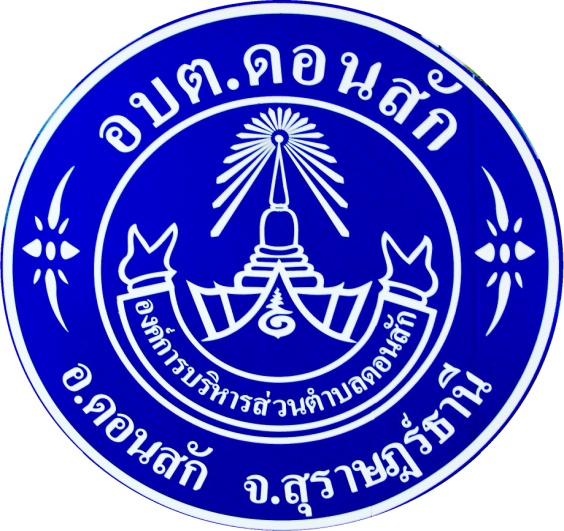 แผนยุทธศาสตร์การพัฒนาองค์การบริหารส่วนตำบลดอนสัก(๒๕๕๖ – ๒๕๖๐)		ตำบลดอนสัก เป็นหน่วยการบริหารราชการส่วนท้องถิ่น ตั้งอยู่อำเภอดอนสัก จังหวัดสุราษฎร์ธานีกระทรวงมหาดไทยได้ประกาศจัดตั้งองค์การบริหารส่วนตำบลดอนสักเมื่อวันที่ ๒ มีนาคม ๒๕๓๘ ในราชกิจจานุเบกษา เล่มที่ ๑๑๑ ตอนที่ ๕๓ ก. ลงวันที่ ๒ ธันวาคม ๒๕๓๗ ) ตั้งอยู่เลขที่ ๑๑๔ หมู่ที่ ๙ (บ้านห้วยเสียด) ถนนบ้านใน-ขนอม ตำบลดอนสัก อำเภอดอนสัก จังหวัดสุราษฎร์ธานี ซึ่งตั้งอยู่ทางทิศใต้ห่างจากที่ว่าการอำเภอ ประมาณ ๖ กิโลเมตร มีเนื้อที่ ๑๓๙ ตารางกิโลเมตร หรือคิดเป็น ๘๖,๘๗๕ ไร่ ครอบคลุมพื้นที่การปกครองเต็มพื้นที่ จำนวน ๘ หมู่บ้านและครอบคลุมพื้นที่เทศบาลตำบลดอนสักบางส่วนจำนวน ๑ หมู่บ้าน ดังนี้หมู่ที่ ๑ บ้านนาตาดี หมู่ที่ ๒ บ้านดอนหาร หมู่ที่ ๔ บ้านห้วย หมู่ที่ ๙ บ้านห้วยเสียด(มีพื้นที่เทศบาลตำบลดอนสักบางส่วน) หมู่ที่ ๑๐ บ้านนางกำ หมู่ที่ ๑๑ บ้านเกาะนกเภาหมู่ที่ ๑๒ บ้านเขาแคหมู่ที่ ๑๓ บ้านเขากลอยหมู่ที่ ๑๔ บ้านนางกำใหม่อาณาเขต มีพื้นที่ติดอาณาเขตใกล้เคียง  ดังนี้ 	ทิศเหนือ           ติดต่อ       เทศบาลตำบลดอนสัก อำเภอดอนสัก จังหวัดสุราษฎร์ธานีทิศใต้               ติดต่อ       อบต.ปากแพรก อำเภอดอนสัก จังหวัดสุราษฎร์ธานีทิศตะวันออก      ติดต่อ       อบต.ควนทองและเทศบาลท้องเนียน อำเภอขนอม จังหวัดนครศรีธรรมราชทิศตะวันตก       ติดต่อ       อบต.ไชยคราม อำเภอดอนสัก จังหวัดสุราษฎร์ธานีอยู่ห่างจากตัวอำเภอดอนสัก ระยะทางประมาณ ๖ กิโลเมตร และอยู่ห่างจากตัวจังหวัดสุราษฎร์ธานี ระยะทางประมาณ ๖๐ กิโลเมตรบทที่ ๒ – ๑แผนยุทธศาสตร์การพัฒนาองค์การบริหารส่วนตำบลดอนสัก(๒๕๕๖ – ๒๕๖๐)ลักษณะภูมิประเทศ องค์การบริหารส่วนตำบลดอนสักพื้นที่ส่วนใหญ่เป็นที่ราบเชิงเขาชายฝั่งทะเล ที่ราบลุ่มและพื้นที่เป็นเกาะ ซึ่งเหมาะแก่การทำการเกษตร การประมงลักษณะภูมิอากาศ องค์การบริหารส่วนตำบลดอนสัก เป็นพื้นที่เขตร้อนชื้น มี ๒ ฤดูได้แก่ ฤดูฝนและฤดูแล้งองค์การบริหารส่วนตำบลดอนสักส่วนใหญ่เป็นพื้นที่ชนบท ถนนดินลูกรัง ด้วยสภาพพื้นที่ลาดชันทำให้ถนนชำรุดเสียหายเป็นหลุมเป็นบ่อได้ง่ายต้องทำการปรับปรุงซ่อมแซมอยู่เสมอ          ๑ การคมนาคม                      ถนนในความรับผิดชอบของ อบต.บทที่ ๒ – ๓แผนยุทธศาสตร์การพัฒนาองค์การบริหารส่วนตำบลดอนสัก(๒๕๕๖ – ๒๕๖๐)	ถนนในความรับผิดชอบของ อบต.บทที่ ๒ – ๔แผนยุทธศาสตร์การพัฒนาองค์การบริหารส่วนตำบลดอนสัก(๒๕๕๖ – ๒๕๖๐)                      ถนนในความรับผิดชอบของทางหลวงชนบท  เป็นถนนลาดยาง  ๑   สาย  ระยะทาง  ๔.๗  เมตร                      ถนนในความรับผิดชอบของ อบจ.   เป็นถนนลาดยาง  ๒  สาย  ระยะทาง   ๑๒.๘๐๙ เมตร๒ การโทรคมนาคม          -  ที่ทำการไปรษณีย์โทรเลขหมู่บ้าน   ๒ แห่ง (ม.๑, ม.๑๑)                    	                    -  โทรศัพท์สาธารณะหมู่บ้าน	   ๑	แห่ง               -  โทรศัพท์ในครัวเรือน		   ๔       แห่ง (หมู่ที่ ๑, ๙, ๑๐, ๑๔)๓ การไฟฟ้า	         ๔.๓.๑ จำนวนครัวเรือนที่มีไฟฟ้าที่ใช้จำนวน   ๑,๙๗๗   ครัวเรือน  จำนวน      ๙     หมู่บ้าน                 ๔.๓.๒ จำนวนครัวเรือนใช้เครื่องกำเนิดไฟฟ้าจำนวน   ๘๖  ครัวเรือนจำนวน  ๑   หมู่บ้าน (หมู่ที่ ๑๑)	       ๔.๓.๓ จำนวนครัวเรือนที่ไม่มีไฟฟ้าใช้      ๙๒    ครัวเรือน (แยกแต่ละหมู่บ้าน)		(๑) หมู่ที่      ๑      จำนวน        ๑๔         ครัวเรือน		(๒) หมู่ที่      ๒      จำนวน        ๑           ครัวเรือน		(๓) หมู่ที่      ๔      จำนวน        ๖           ครัวเรือน		(๔) หมู่ที่      ๙      จำนวน        ๗           ครัวเรือน		(๕) หมู่ที่      ๑๐    จำนวน        ๒           ครัวเรือน		(๖) หมู่ที่      ๑๑    จำนวน         -           ครัวเรือน		(๗) หมู่ที่      ๑๒    จำนวน        ๔๓         ครัวเรือน		(๘) หมู่ที่      ๑๓    จำนวน         ๑๐        ครัวเรือน		(๙) หมู่ที่      ๑๔    จำนวน          ๙         ครัวเรือน		                                  -   ราษฎรที่มีไฟฟ้าใช้คิดเป็นอัตราส่วนร้อยละ ๙๐บทที่ ๒ – ๕แผนยุทธศาสตร์การพัฒนาองค์การบริหารส่วนตำบลดอนสัก(๒๕๕๖ – ๒๕๖๐)๔ แหล่งน้ำธรรมชาติ	                                      -      ลำน้ำ, ลำห้วย		            ๑๐	สาย	                                      -      บึง, หนองและอื่น ๆ 		  ๓	แห่ง 	๕ แหล่งน้ำที่สร้างขึ้น		       ๕.๑ จำนวนครัวเรือนที่มีประปาใช้       ๙๓๒       ครัวเรือน		๑. ประปาหมู่บ้าน จำนวน    ๗     แห่ง			๑.๑ หมู่ที่     ๒     จำนวน     ๑๒๐    ครัวเรือน    ๑.๕ หมู่ที่ ๙ จำนวน ๒๐๐ ครัวเรือน			๑.๒ หมู่ที่     ๔     จำนวน     ๒๕     ครัวเรือน    ๑.๖ หมู่ที่ ๑๐ จำนวน ๒๐๐ ครัวเรือน			๑.๓ หมู่ที่     ๑๒   จำนวน     ๑๓๐   ครัวเรือน    ๑.๗ หมู่ที่ ๑๔ จำนวน ๑๐๐ ครัวเรือน			๑.๔ หมู่ที่     ๑๓   จำนวน      ๕๗    ครัวเรือน		๒. ประปาส่วนภูมิภาค จำนวน      ๑๐๐      ครัวเรือน			๒.๑ หมู่ที่      ๑      จำนวน     ๘๐      ครัวเรือน			๒.๒ หมู่ที่       ๙     จำนวน     ๒๐      ครัวเรือน			  	                                      -       สระน้ำ		        ๑๑	แห่ง                                       	       -       ฝาย			        ๗	          แห่ง	                                      -       บ่อน้ำตื้น		       ๓๕๙ 	แห่ง	                                      -       บ่อบาดาลที่ติดตั้งหัวโยก     ๑๐         แห่งจำนวนหมู่บ้านในเขตองค์การบริหารส่วนตำบลดอนสัก เต็มทั้งหมู่บ้าน ๘ หมู่ ได้แก่หมู่ที่ ๑,๒,๔,๑๐,๑๑,๑๒,๑๓และ ๑๔และหมู่บ้านที่มีพื้นที่ของเทศบาลตำบลดอนสักบางส่วน  ๑  หมู่ ได้แก่หมู่ที่ ๙                หมู่ที่   ชื่อหมู่บ้าน     ผู้ใหญ่บ้าน                                        ส.อบต.                 ๑     นาตาดี       นายทรงศักดิ์ จันทร์ลำภู     นายวัชรินทร์ พัฒน์ทอง    นายอรุณ บัวแก้ว                 ๒     ดอนหาร     นายโชติ นิยะกิจ              นายพิมล วงศ์ปาน           นายเกริก นุ้ยน้อย       	      ๔     บ้านห้วย     นายมาโนช  ดิษฐเดช         นายสายันต์  แย้มอ่วม      นางกัญญา ขลิบเกลื่อน                 ๙     ห้วยเสียด    นายปัญญา  คงประพันธ์	 นายสุนทร  รอดเกิด        นายณัฐวุฒิ โภชนา                 ๑๐   นางกำ       กำนันบุญธรรม  นิยกิจ 	 นายวิทยา  ทองบัว         นายอมรเทพ  อินทร์เนื่อง                 ๑๑   เกาะนกเภา นายภักดี แซ่แต้		 นายสุเชาว์ แซ่เล้า           นายสุวิทย์ คงโอ                 ๑๒   เขาแค        นายสมชาย ใจรังสี	            นายวิชัยยัญ รักภู่     	 นายอัครเดช นาคมณี                        ๑๓   เขากลอย    นายโกมล    ผ่อนผัน	 นายสมบัติ สรษณะ       	 นายปรีชา ผ่อนผัน                 ๑๔   นางกำใหม่  นายนิพนธ์  นาคมณี           นายธีระ  ใจรักษ์           นายสมชาติ  ขนอมท้องถิ่นอื่นในตำบล (แสดงจำนวนเทศบาลและสุขาภิบาลในตำบล)จำนวนเทศบาล  ๑  แห่ง ได้แก่ เทศบาลตำบลดอนสักบทที่ ๒ – ๖แผนยุทธศาสตร์การพัฒนาองค์การบริหารส่วนตำบลดอนสัก(๒๕๕๖ – ๒๕๖๐)ประชากรจำนวนประชากรองค์การบริหารส่วนตำบลดอนสัก  มีรายละเอียดดังนี้  	       หมู่ที่ ๑ ครัวเรือน   ๔๗๗  ครัวเรือน    ชาย ๗๘๓  คน  หญิง  ๗๘๓  คน  รวม ๑,๕๖๖ คน        	                              หมู่ที่  ๒ ครัวเรือน   ๒๕๘  ครัวเรือน    ชาย ๓๑๓  คน  หญิง ๓๒๑   คน  รวม  ๖๓๔  คน	       หมู่ที่  ๔ ครัวเรือน   ๑๔๒  ครัวเรือน    ชาย ๑๖๕  คน  หญิง ๑๓๗   คน  รวม  ๓๐๒ คน	       หมู่ที่  ๙ ครัวเรือน   ๔๑๘   ครัวเรือน   ชาย ๕๒๖  คน  หญิง ๕๕๗   คน  รวม ๑,๐๘๓ คน  	       หมู่ที่ ๑๐ ครัวเรือน   ๒๘๘  ครัวเรือน   ชาย ๓๖๔  คน  หญิง ๓๗๔   คน  รวม  ๗๓๘  คน	       หมู่ที่ ๑๑ ครัวเรือน   ๘๙    ครัวเรือน   ชาย   ๘๖  คน  หญิง ๙๐     คน  รวม    ๑๗๖ คน	       หมู่ที่ ๑๒ ครัวเรือน   ๒๑๗  ครัวเรือน   ชาย ๓๕๖  คน หญิง ๓๑๖    คน  รวม ๖๗๒   คน 	       หมู่ที่ ๑๓ ครัวเรือน   ๑๕๐  ครัวเรือน   ชาย ๒๖๖  คน หญิง ๒๔๓    คน  รวม ๕๐๙   คน	       หมู่ที่ ๑๔ ครัวเรือน   ๒๒๑  ครัวเรือน   ชาย ๓๗๙ คน  หญิง ๓๘๔    คน  รวม ๗๕๐  คน	           รวมครัวเรือน   ๒,๒๖๐ ครัวเรือน  รวมชาย ๓,๒๓๘ คน รวมหญิง ๓,๒๐๕ คน	       	              รวมประชากรทั้งหมด  ๙  หมู่บ้าน  ๖,๔๔๓ คน และจำนวนครัวเรือนทั้งหมด ๒,๒๖๐ ครัวเรือน (หมายเหตุ หมู่ที่ ๗๗ (ทะเบียนบ้านกลาง) ชาย ๕๐๗   คน   หญิง ๔๗๓   คน รวม ๙๘๐ คน)	        ที่มา  :  สำนักทะเบียนอำเภอดอนสัก ข้อมูล ณ เดือน พฤษภาคม ๒๕๕๕มวลชนจัดตั้ง              -  ลูกเสือชาวบ้าน			        ๓	รุ่น	๕๐๐	คน         -  ไทยอาสาป้องกันชาติ   		        ๒	รุ่น	๑๘๐	คน              -  กองหนุนเพื่อความมั่นคงของชาติ	        ๑	รุ่น	 ๘๐	คน              -  กลุ่มเยาวชน    			        ๘	 กลุ่ม	๑๘๐	คน              -  กลุ่มแม่บ้านเกษตรกร  		        ๓	 กลุ่ม	๒๔๐	คน              -  กพสม.   		                  ๘ กลุ่ม	๑๒๐	คน	         -  ศูนย์ อปพร.ดอนสัก		        ๑	 ศูนย์	 ๑๒๖	คน	         -  กลุ่ม To be number one สัมพันธ์บ้านนางกำ ๑      กลุ่ม    ๑,๐๒๐      คนการศึกษา การศาสนา๑ การศึกษา	       ๑.๑ โรงเรียนประถมศึกษา    ๖   แห่ง (โรงเรียนขยายโอกาส ๑ แห่ง)		๑.    โรงเรียนบ้านน้ำฉา    จำนวนครู(แยกชาย/หญิง)    ๓/๙    คน		จำนวนนักเรียน(แยกชาย/หญิง)     ๑๒๓/๙๖   คน ที่ตั้ง    หมู่ที่ ๙   		๒.     โรงเรียนวัดสิงขร     จำนวนครู(แยกชาย/หญิง)    ๑/๔      คน		จำนวนนักเรียน(แยกชาย/หญิง)     ๔๐/๓๔   คน ที่ตั้ง      หมู่ที่ ๒   		๓.      โรงเรียนบ้านห้วยเสียด   จำนวนครู(แยกชาย/หญิง)      ๒/๒    คน		จำนวนนักเรียน(แยกชาย/หญิง)      ๒๒/๑๑    คน ที่ตั้ง      หมู่ที่ ๙   		๔.       โรงเรียนชุมชนบ้านนางกำ     จำนวนครู(แยกชาย/หญิง)     ๔/๙     คน		จำนวนนักเรียน(แยกชาย/หญิง)        ๕๐/๕๕     คน ที่ตั้ง       หมู่ที่ ๑๐     บทที่ ๒ – ๗แผนยุทธศาสตร์การพัฒนาองค์การบริหารส่วนตำบลดอนสัก(๒๕๕๖ – ๒๕๖๐) 		๕.        โรงเรียนบ้านเกาะนกเภา       จำนวนครู(แยกชาย/หญิง)      ๑/๑    คน		จำนวนนักเรียน(แยกชาย/หญิง)        ๕/๗         คน ที่ตั้ง       หมู่ที่ ๑๑        		๖.        โรงเรียนบ้านเขาแค               จำนวนครู (แยกชาย/หญิง)      ๒/๒    คน		จำนวนนักเรียน(แยกชาย/หญิง)        ๑๘/๑๑     คน ที่ตั้ง       หมู่ที่ ๑๒        	         ๑.๒ ศูนย์พัฒนาเด็กเล็ก จำนวน        ๒         ศูนย์ ได้แก่		๑.        ศูนย์พัฒนาเด็กเล็กบ้านน้ำฉา     จำนวนครู(แยกชาย/หญิง)        ๐/๒      คน		จำนวนนักเรียน(แยกชาย/หญิง)         ๑๗/๑๕      คน ที่ตั้ง       หมู่ที่ ๙   .         		๒.        ศูนย์พัฒนาเด็กเล็กบ้านนางกำ    จำนวนครู(แยกชาย/หญิง)       ๐/๒       คน		จำนวนนักเรียน(แยกชาย/หญิง)         ๑๓/๑๑    คน ที่ตั้ง       หมู่ที่ ๑๐    	 	๒ สถาบันและองค์กรทางศาสนา	       ๒.๑ วัดจำนวน			                               ๓		แห่ง ได้แก่		(๑)    วัดนาตาดี     ที่ตั้ง       หมู่ที่ ๑   .     		(๒)    วัดสิงขร       ที่ตั้ง       หมู่ที่ ๒   .     		(๓)    วัดนางกำ      ที่ตั้ง      หมู่ที่ ๑๐       						        ๒.๒ สำนักสงฆ์จำนวน				          ๒		แห่ง ได้แก่		(๑)     สำนักสงฆ์สวนป่าสุวิทย์      ที่ตั้ง     หมู่ที่ ๙     		(๒)     สำนักสงฆ์เกาะนกเภา        ที่ตั้ง     หมู่ที่ ๑๑			(๓)     สำนักสงฆ์เขากลอย          ที่ตั้ง      หมู่ที่ ๑๓ 			(๔)     สำนักสงฆ์ถ้ำพองาม          ที่ตั้ง      หมู่ที่ ๑๔	        ๒.๓ ที่พักสงฆ์จำนวน	  			          ๑		แห่ง ได้แก่		(๑)     ที่พักสงฆ์เขายายอาม           ที่ตั้ง    หมู่ที่ ๙     			       				๓ การสาธารณสุข	         ๓.๑ สถานีอนามัยประจำตำบล/หมู่บ้าน         	          ๒		แห่ง ได้แก่		(๑)   โรงพยาบาลส่งเสริมสุขภาพตำบลบ้านเกาะนกเภา     ที่ตั้ง     หมู่ที่ ๑๑     .   		(๒)   โรงพยาบาลส่งเสริมสุขภาพบ้านนางกำ              ที่ตั้ง     หมู่ที่ ๑๔     	                                       	                 -   ร้านขายยาแผนปัจจุบัน		           ๑		แห่ง                           -   ศูนย์สาธารณสุขมูลฐานชุมชน                  ๙                 แห่ง                           -   อัตราการมีและใช้ส้วมราดน้ำ ร้อยละ ๙๙		สภาพเศรษฐกิจ	๑ อาชีพ ประชากรส่วนใหญ่ประกอบอาชีพการเกษตรและประมง โดยมีรายละเอียดดังนี้ทำการเกษตร ประมาณร้อยละ  ๘๐ ของพื้นที่  (สวนยางพาราและสวนผลไม้)ทำการประมง  ประมาณร้อยละ  ๑๕ทำการค้าขาย รับราชการ และประกอบอาชีพอื่น ๆ ประมาณร้อยละ  ๕บทที่ ๒ – ๘แผนยุทธศาสตร์การพัฒนาองค์การบริหารส่วนตำบลดอนสัก(๒๕๕๖ – ๒๕๖๐)๒ กลุ่มพัฒนาอาชีพ อาชีพเสริม-  สหกรณ์เครดิตยูเนี่ยนสัจธรรม 	 	๑         กลุ่ม ๓๖๑ คน-  กลุ่มออมทรัพย์เพื่อการผลิต		๘         กลุ่ม ๘ หมู่-  ร้านค้าชุมชน 		                     ๒         กลุ่ม ๒ หมู่ (ม.๒, ๑๔)-  กลุ่มเกษตรกรเลี้ยงสุกร		           ๒         กลุ่ม ๓๗ คน (ม.๑, ๙)-  กลุ่มเกษตรกรเลี้ยงโคเนื้อ		 ๒         กลุ่ม ๓๕ คน   (ม.๒, ๔)-  ตลาดนัดชุมชน		           ๓    	  แห่ง ๓   หมู่ (ม.๑, ๒, ๑๔)-  โรงผสมปุ๋ย				 ๑          แห่ง ๑   หมู่ (ม.๙)-  ศูนย์รวมยางเกษตรอำเภอดอนสัก	 ๑          แห่ง     ๑    หมู่ (ม.๙)-  กลุ่มเลี้ยงไก่พื้นเมือง		           ๔          กลุ่ม    ๗๘   คน (ม.๑, ๙, ๑๒, ๑๓)-  กลุ่มเกษตรกรปลูกผลไม้		 ๑          กลุ่ม   ๗๘   คน (ม.๑๔)-  กลุ่มโรงอบยางแห้ง			 ๑          กลุ่ม ๑๔๗   คน (ม.๑)-   กลุ่มอาชีพประมง			 ๒          กลุ่ม  ๖๐    คน  (ม.๑๐ ,๑๑)-  กลุ่มพัฒนาสตรีออมทรัพย์เพื่อการผลิต 	 ๑          กลุ่ม   ๓๕    คน (ม.๑๐)-  กลุ่มเลี้ยงแพะ                               	 ๑          กลุ่ม   ๓๕    คน (ม.๒) -  กลุ่มกองทุนปุ๋ยและวัสดุการเกษตร       	 ๑          กลุ่ม   ๕๔    คน (ม.๑๒)-  กลุ่มเลี้ยงผึ้ง				 ๒          กลุ่ม (ม.๙/๒๔ คน) (ม.๑๓/๘ คน)-  กลุ่มย่อยอาหารสัตว์			 ๑          กลุ่ม  ๒๐ คน (ม.๒)-  กลุ่มผลิตปุ๋ยชีวภาพ			 ๒          กลุ่ม  ๑๐๘  คน(ม.๑ ,๑๔)๓ หน่วยธุรกิจในเขต อบต.        ๒.๒.๑ โรงแรม/บังกะโล/รีสอร์ท                          ๔	แห่ง	(๑)   ตาลเดี่ยว  ที่ตั้ง   หมู่ที่  ๑๐   . 	(๒)   มลลดา     ที่ตั้ง   หมู่ที่  ๑๔   . 	(๓)   เชิงผา       ที่ตั้ง   หมู่ที่  ๑๐   .	(๔)   สวนปาล์มรีสอร์ท   หมู่ที่  หมู่ที่  ๙                                             ๒.๒.๒ ปั๊มน้ำมัน	 	  		    	๒	แห่ง	(๑)   ธรรมนูญปิโตรเลียม   ที่ตั้ง   หมู่ที่  ๑   .	(๒)   ปั๊มน้ำมันนายโชติ     ที่ตั้ง   หมู่ที่  ๒  .            ๒.๒.๓ โรงงานอุตสาหกรรม	                     ๓	แห่ง 	(๑)   โรงน้ำแข็งอิสระ   ที่ตั้ง  หมู่ที่  ๙   .	(๒)   โรงน้ำแข็งสินสุรีย์ ที่ตั้ง  หมู่ที่  ๙   .	(๓)   โรงเลื่อยโชควลัย  ที่ตั้ง   หมู่ที่  ๑๐   .                  ๒.๒.๔  ท่าเรือเฟอร์รี่     	                               ๑	แห่ง	(๑)   บริษัทบริหารสินทรัพย์ราชาเฟอร์รี่ จำกัด   ที่ตั้ง   หมู่ที่  ๑๐   .              ๒.๒.๕ โรงฆ่าสัตว์		                     ๑         แห่ง	(๑)   โรงฆ่าสัตว์บ้านห้วยเสียด   ที่ตั้ง   หมู่ที่  ๙   .              บทที่ ๒ – ๙แผนยุทธศาสตร์การพัฒนาองค์การบริหารส่วนตำบลดอนสัก(๒๕๕๖ – ๒๕๖๐)ทรัพยากรธรรมชาติในพื้นที่ ๑ ทรัพยากรทางเศรษฐกิจ          -    แร่โดโลไมล์          -    แร่แบไรซ์                                         -    แร่อุตสาหกรรม                                         -    สัตว์น้ำจากทะเล๒ ทรัพยากรธรรมชาติ                                         -    ป่าสงวนแห่งชาติป่าไชยคราม-วัดประดู่ หมู่ที่ ๑, ๑๒                                         -    ป่าชายเลนดอนสัก หมู่ที่ ๒, ๔, ๙          -    สวนป่าริมคลองโฉ หมู่ที่ ๙, ๑๓, ๑๔ที่สาธารณะประโยชน์ในพื้นที่                              -    ทุ่งสาธารณะประโยชน์นาตาดี (สระน้ำ) หมู่ที่ ๑ จำนวน ๘๓ ไร่ ๑ งาน ๔๙ ตารางวา                              -    ทุ่งเลี้ยงสัตว์นาเหนือ	         		หมู่ที่ ๑   จำนวน    ๒๕   ไร่                              -    สระน้ำหนองจิก		           หมู่ที่ ๔    จำนวน     ๒   ไร่                              -    สระน้ำพังหาชี		         	           หมู่ที่ ๔    จำนวน    ๑๕   ไร่                              -    สระน้ำห้วยน้ำเน่า    		           หมู่ที่ ๔    จำนวน    ๒๔   ไร่                              -    สวนป่าควนเนียง	                      หมู่ที่ ๙    จำนวน    ๒๑   ไร่   ๓๐ ตารางวา                              -    สระน้ำหนองนายเป้า	                      หมู่ที่ ๑๓ จำนวน   ๑ ๑/๒ ไร่                              -    สวนป่าริมคลองโฉ   	                      หมู่ที่ ๑๓ จำนวน ๒๒ ไร่ ๓ งาน ๓๓ตารางวา                              -    แหล่งน้ำหัวคลอง (ที่สาธารณะ)            หมู่ที่ ๑๓ จำนวน ๑๕ ไร่ ๓ งาน ๘๑ ตารางวาบทที่ ๒ – ๑๐แผนยุทธศาสตร์การพัฒนาองค์การบริหารส่วนตำบลดอนสัก(๒๕๕๖ – ๒๕๖๐)	โครงการสร้างการบริหารงานองค์การบริหารส่วนตำบลดอนสัก งานสารบรรณ					 งานรับเงิน เบิกค่าใช้จ่าย		   งานก่อสร้างและบูรณะ งานบริหารงานบุคคล				จัดทำฏีกาเบิกจ่ายเงิน และเก็บรักษาเงิน       ถนนสะพาน เขื่อน ฯลฯ	 งานเลือกตั้งและทะเบียนข้อมูล			 งานทะเบียนคุมเบิกจ่ายเงิน	   งานข้อมูลก่อสร้าง	 งานนโยบายและแผน				 งานงบการเงิน และงบทดลอง	   งานออกแบบ และควบคุม งานข้อมูลและประชาสัมพันธ์			 งานแสดงฐานะทางการเงิน	        อาคาร		 งานงบประมาณ				 งานพัฒนาจัดเก็บรายได้		   งานประเมินราคา	 งานร้องเรียน ร้องทุกข์ และอุทธรณ์			และทะเบียนทรัพย์สินพัสดุ		   งานควบคุมการก่อสร้าง งานข้อบัญญัติและระเบียบ			 งานภาษี ค่าธรรมเนียม ค่าเช่า	       อาคาร		 งานสวัสดิการและพัฒนาชุมชน			 งานควบคุมกิจการค้า และค่าปรับ	   งานออกแบบ และบริการ งานสังคมสงเคราะห์				 งานทะเบียนควบคุม และเร่งรัด	       ข้อมูล งานส่งเสริมอาชีพ และพัฒนาสตรี			     รายได้			   งานประสานสาธารณูปโภค งานส่งเสริมการศึกษา ศาสนา และวัฒนธรรม		 งานทะเบียนทรัพย์สิน		        ประปา ไฟฟ้าสาธารณะ งานส่งเสริมสุขภาพ และสาธารณสุข และควบคุมโรค         และแผนที่ภาษี			   งานระบบน้ำ งานป้องกันและบรรเทาสาธารณภัย			 งานพัสดุ		  	   งานอื่นๆที่เกี่ยวข้อง	 งานอื่นๆที่เกี่ยวข้อง				 งานทะเบียนเบิกจ่ายพัสดุครุภัณฑ์						 งานอื่นๆที่เกี่ยวข้องบทที่ ๒ – ๑๑แผนยุทธศาสตร์การพัฒนาองค์การบริหารส่วนตำบลดอนสัก(๒๕๕๖ – ๒๕๖๐)อำนาจหน้าที่ในการบริหารงานขององค์การบริหารส่วนตำบลดอนสัก	องค์การบริหารส่วนตำบลดอนสัก  ประกอบด้วย  ฝ่ายบริหาร  ซึ่งมีนายกองค์การบริหารส่วนตำบล และฝ่ายสภาองค์การบริหารส่วน  ร่วมกันทำกิจการองค์การบริหารส่วนตำบลตามมติของสภาองค์การบริหารส่วนตำบลและตามข้อกฎหมายสภาองค์การบริหารส่วนตำบล  ประกอบด้วย  สมาชิกสภาองค์การบริหารส่วนตำบล  ที่มาจากการเลือกตั้งหมู่บ้านละ ๒ คน  อยู่ในตำแหน่งคราวละ ๔ ปี มีประธานสภาองค์การบริหารส่วนตำบล ๑ คนรองประธานสภาองค์การบริหารส่วนตำบล ๑ คน เลขานุการสภาองค์การบริหารส่วนตำบล ๑ คน แต่งตั้งโดยนายอำเภอตามมติสภาองค์การบริหารส่วนตำบล โดยองค์การบริหารส่วนตำบลดอนสักได้เลือกตั้งสมาชิกสภาองค์การบริหารส่วนตำบลเมื่อวันที่ ๑๓ พฤศจิกายน ๒๕๕๔ และนายกองค์การบริหารส่วนตำบลดอนสักโดยตรง เมื่อวันที่ ๑๓ กุมภาพันธ์ ๒๕๕๔คณะผู้บริหาร ประกอบด้วยนายกองค์การบริหารส่วนตำบล ๑ คนที่มาจากการเลือกตั้งโดยตรงของประชาชน  และรองนายกองค์การบริหารส่วนตำบลจำนวน ๒ คน  เลขานุการนายกองค์การบริหารส่วนตำบลจำนวน ๑ คน โดยมีปลัดองค์การบริหารส่วนตำบลเป็นผู้บังคับบัญชาข้าราชการประจำที่ปฏิบัติงานองค์การบริหารส่วนตำบลการแบ่งส่วนการบริหารราชการ เป็นดังนี้สำนักงานปลัดองค์การบริหารส่วนตำบล ให้มีหัวหน้าสำนักงานปลัด(นักบริหารงานทั่วไป ๖) ซึ่งปฏิบัติหน้าที่ เป็นผู้บังคับบัญชาและรับผิดชอบในการปฏิบัติราชการของสำนักปลัดองค์การบริหารส่วนตำบล รับผิดชอบงานบริหารทั่วไป คือ			 งานสารบรรณ			 งานบริหารงานบุคคล			 งานเลือกตั้งและทะเบียนข้อมูล			 งานนโยบายและแผน			 งานข้อมูลและประชาสัมพันธ์			 งานงบประมาณ			 งานร้องเรียน ร้องทุกข์ และอุทธรณ์			 งานข้อบัญญัติและระเบียบ			 งานสวัสดิการและพัฒนาชุมชน			 งานสังคมสงเคราะห์			 งานส่งเสริมอาชีพ และพัฒนาสตรี			 งานส่งเสริมการศึกษา ศาสนา และวัฒนธรรม			 งานส่งเสริมสุขภาพ และสาธารณสุข และควบคุมโรค			 งานป้องกันและบรรเทาสาธารณภัย			 งานอื่นๆที่เกี่ยวข้องบทที่ ๒ – ๑๒แผนยุทธศาสตร์การพัฒนาองค์การบริหารส่วนตำบลดอนสัก(๒๕๕๖ – ๒๕๖๐)ส่วนการคลัง ให้มีหัวหน้าส่วนการคลัง(นักบริหารงานคลัง ๗) เป็นผู้บังคับบัญชาและรับผิดชอบในการปฏิบัติราชการของส่วนการคลัง คือ			 งานรับเงิน เบิกค่าใช้จ่าย จัดทำฏีกาเบิกจ่ายเงิน และเก็บรักษาเงิน			 งานทะเบียนคุมเบิกจ่ายเงิน			 งานงบการเงิน และงบทดลอง			 งานแสดงฐานะทางการเงิน			 งานพัฒนาจัดเก็บรายได้ และทะเบียนทรัพย์สินพัสดุ			 งานภาษี ค่าธรรมเนียม ค่าเช่า			 งานควบคุมกิจการค้า และค่าปรับ			 งานทะเบียนควบคุม และเร่งรัดรายได้			 งานทะเบียนทรัพย์สิน และแผนที่ภาษี			 งานพัสดุ			 งานทะเบียนเบิกจ่ายพัสดุครุภัณฑ์			 งานอื่นๆที่เกี่ยวข้อง		๓.  ส่วนโยธา  ให้มีหัวหน้าส่วนโยธา(นักบริหารงานช่าง ๗) เป็นผู้บังคับบัญชาและรับผิดชอบในการปฏิบัติราชการของงานช่าง คือ			 งานก่อสร้างและบูรณะถนน สะพาน เขื่อน ฯลฯ			 งานข้อมูลก่อสร้าง			 งานออกแบบ และควบคุมอาคาร			 งานประเมินราคา			 งานควบคุมการก่อสร้างอาคาร			 งานออกแบบ และบริการข้อมูล			 งานประสานสาธารณูปโภค ประปา ไฟฟ้าสาธารณะ			 งานระบบน้ำ			 งานอื่นๆที่เกี่ยวข้องข้อมูล  ณ  วันที่ บทที่ ๒ – ๑๓แผนยุทธศาสตร์การพัฒนาองค์การบริหารส่วนตำบลดอนสัก(๒๕๕๖ – ๒๕๖๐)อำนาจหน้าที่ขององค์การบริหารส่วนตำบล	๑. อำนาจหน้าที่ในการพัฒนาตำบลทั้งในด้านเศรษฐกิจ สังคมและวัฒนธรรม(มาตรา ๖๖)	๒. อำนาจหน้าที่ ที่ต้องทำในเขตองค์การบริหารส่วนตำบล(มาตรา ๖๗)		๒.๑ จัดให้มีและบำรุงรักษาทางน้ำและทางบก		๒.๒ รักษาความสะอาดของถนน ทางน้ำ ทางเดิน และที่สาธารณะ รวมทั้งจำกัดขยะมูลฝอยและสิ่งปฏิกูล		๒.๓ ป้องกันโรคและระงับโรคติดต่อ		๒.๔ ป้องกันและบรรเทาสาธารณภัย		๒.๕ ส่งเสริมการศึกษา ศาสนา และวัฒนธรรม		๒.๖ ส่งเสริมการพัฒนาสตรี เด็ก เยาวชน ผู้สูงอายุ และผู้พิการ		๒.๗ คุ้มครอง ดูแล และบำรุงรักษาทรัพยากรธรรมชาติและสิ่งแวดล้อม		๒.๘ บำรุงรักษาศิลปะ จารีตประเพณี ภูมิปัญญาท้องถิ่นและวัฒนธรรมอันดีของท้องถิ่น		๒.๙ ปฏิบัติหน้าที่อื่นตามที่ทางราชการมอบหมาย โดยจัดสรรงบประมาณหรือบุคลากรตามความจำเป็นและสมควร	๓. อำนาจหน้าที่ ที่อาจจัดทำกิจการในเขตองค์การบริหารส่วนตำบล(มาตรา ๖๘)		๓.๑ ให้มีน้ำเพื่อการบริโภค อุปโภค และการเกษตร		๓.๒ ให้มีและบำรุงรักษาไฟฟ้าหรือแสงสว่างโดยวิธีอื่น		๓.๓ ให้มีและบำรุงรักษาทางระบายน้ำ		๓.๔ ให้มีและบำรุงรักษาสถานที่ประชุม การกีฬา การพักผ่อนหย่อนใจและสวนสาธารณะ		๓.๕ ให้มีและส่งเสริมกลุ่มเกษตรกรและกิจการสหกรณ์		๓.๖ ส่งเสริมให้มีอุตสาหกรรมในครอบครัว		๓.๗ บำรุงและส่งเสริมการประกอบอาชีพของราษฎร		๓.๘ การคุ้มครองดูแลและรักษาทรัพย์สินอันเป็นสาธารณสมบัติของแผ่นดิน		๓.๙ หาประโยชน์จากทรัพย์สินขององค์การบริหารส่วนตำบล		๓.๑๐ ให้มีตลาด ท่าเทียบเรือ และท่าข้าม		๓.๑๑ กิจการเกี่ยวกับการพาณิชย์		๓.๑๒ การท่องเที่ยว		๓.๑๓ การผังเมือง		๓.๑๔	๔. อำนาจหน้าที่ตามพระราชบัญญัติกำหนดแผนและขั้นตอนกระจายอำนาจให้แก่องค์กรปกครองส่วนท้องถิ่น พ.ศ. ๒๕๔๒ หมวดที่ ๒ มาตรา ๑๖		๔.๑ การจัดทำแผนพัฒนาท้องถิ่นของตนเอง		๔.๒ การจัดให้มีและบำรุงรักษาทางบก ทางน้ำ และทางระบายน้ำ		๔.๓ การจัดให้มีและควบคุมตลาด ท่าเทียบเรือ ท่าข้าม และที่จอดรถ		๔.๔ การสาธารณูปโภคและการก่อสร้างอื่นๆ		๔.๕ การสาธารณูปการบทที่ ๒ – ๑๔แผนยุทธศาสตร์การพัฒนาองค์การบริหารส่วนตำบลดอนสัก(๒๕๕๖ – ๒๕๖๐)		๔.๖ การส่งเสริม การฝึกอบรม และประกอบอาชีพ		๔.๗ การพาณิชย์ และการส่งเสริมการลงทุน		๔.๘ การส่งเสริมการท่องเที่ยว		๔.๙ การจัดการศึกษา		๔.๑๐ การสังคมสงเคราะห์ และการพัฒนาคุณภาพชีวิต เด็ก สตรี คนชราและผู้ด้อยโอกาส		๔.๑๑ การบำรุงรักษาศิลปะ จารีตประเพณี ภูมิปัญญาท้องถิ่นและวัฒนธรรมอันดีของท้องถิ่น		๔.๑๒ การปรับปรุงแหล่งชุมชนแออัดและการจัดการเกี่ยวกับที่อยู่อาศัย		๔.๑๓ การจัดให้มีและบำรุงรักษาสถานที่พักผ่อนหย่อนใจ		๔.๑๔ การส่งเสริมกีฬา		๔.๑๕ การส่งเสริมประชาธิปไตย ความเสมอภาคและสิทธิเสรีภาพของประชาชน		๔.๑๖ ส่งเสริมการส่วนร่วมของราษฎรในการพัฒนาท้องถิ่น		๔.๑๗ การรักษาความสะอาด และความเป็นระเบียบเรียบร้อยของบ้านเมือง		๔.๑๘ การกำจัดมูลฝอย สิ่งปฏิกูลและน้ำเสีย		๔.๑๙ การสาธารณสุข การอนามัยครอบครัว และการรักษาพยาบาล		๔.๒๐ การจัดให้มีและควบคุมสุสานและฌาปนสถาน		๔.๒๑ การควบคุมการเลี้ยงสัตว์		๔.๒๒ การจัดให้มีและควบคุมการฆ่าสัตว์		๔.๒๓ การรักษาความปลอดภัย ความเป็นระเบียบเรียบร้อย และการอนามัย โรงมหรสพ และสาธารณสถานอื่นๆ		๔.๒๔ การจัดการ การบำรุงรักษาและการใช้ประโยชน์จากป่าไม้ ที่ดิน ทรัพยากรธรรมชาติและสิ่งแวดล้อม		๔.๒๕ การผังเมือง		๔.๒๖ การขนส่งและการวิศวกรรมจราจร		๔.๒๗ การดูแลรักษาที่สาธารณะ		๔.๒๘ การควบคุมอาคาร		๔.๒๙ การป้องกันและบรรเทาสาธารณภัย		๔.๓๐ การรักษาความสงบเรียบร้อย การส่งเสริมและสนับสนุนการป้องกันและรักษาความปลอดภัยในชีวิตและทรัพย์สิน		๔.๓๑ กิจการอื่นใดที่เป็นผลประโยชน์ของประชาชนในท้องถิ่น ตามที่คณะกรรมการประกาศกำหนด	๕. การปฏิบัติงานตามอำนาจหน้าที่ขององค์การบริหารส่วนตำบล ต้องเป็นไปเพื่อประโยชน์สุขของประชาชน โดยใช้วิธีการบริหารกิจการบ้านเมืองที่ดี และให้คำนึงถึงการมีส่วนร่วมของประชาชนในการจัดทำแผนพัฒนาองค์การบริหารส่วนตำบล การจัดทำงบประมาณ การจัดซื้อจัดจ้าง การตรวจสอบ การประเมินผลการปฏิบัติงาน และการเปิดเผยข้อมูลข่าวสาร ทั้งนี้ ให้เป็นไปตามกฎหมาย ระเบียบ ข้อบังคับว่าด้วยการนั้น หลักเกณฑ์และวิธีการที่กระทรวงมหาดไทยกำหนด(มาตรา ๖๙/๑)บทที่ ๒ – ๑๕แผนยุทธศาสตร์การพัฒนาองค์การบริหารส่วนตำบลดอนสัก(๒๕๕๖ – ๒๕๖๐)	๖. อำนาจในการออกข้อบัญญัติขององค์การบริหารส่วนตำบล เพื่อใช้บังคับในเขตองค์การบริหารส่วนตำบล ได้เท่าที่ไม่ขัดหรือแย้งต่อกฎหมาย เพื่อปฏิบัติการให้เป็นไปตามอำนาจหน้าที่ขององค์การบริหารส่วนตำบล หรือเมื่อมีกฎหมายบัญญัติให้องค์การบริหารส่วนตำบลออกข้อบัญญัติหรือให้มีอำนาจออกข้อบัญญัติ ในการนี้จะกำหนดค่าธรรมเนียมที่จะเรียกเก็บและกำหนดโทษปรับผู้ฝ่าฝืนด้วยก็ได้ แต่มิให้กำหนดโทษปรับเกินหนึ่งพันบาท เว้นแต่จะมีกฎหมายกำหนดไว้เป็นอย่างอื่น(มาตรา ๗๑)เงินรายได้ขององค์การบริหารส่วนตำบลดอนสักบทที่ ๒ – ๑๖แผนยุทธศาสตร์การพัฒนาองค์การบริหารส่วนตำบลดอนสัก(๒๕๕๖ – ๒๕๖๐)รายจ่ายขององค์การบริหารส่วนตำบลดอนสักบทที่ ๒ – ๑๗แผนยุทธศาสตร์การพัฒนาองค์การบริหารส่วนตำบลดอนสัก(๒๕๕๖ – ๒๕๖๐)	องค์การบริหารส่วนตำบลดอนสักมีความพร้อมที่จะให้บริการและอำนวยความสะดวก ดังนี้รถยนต์ส่วนกลาง(กระบะ ๔ ประตู 	จำนวน ๑ คันรถจักรยานยนต์				จำนวน ๑ คันเรือท้องแบน				จำนวน ๓ ลำครุภัณฑ์สำนักงานคอมพิวเตอร์		จำนวน ๑๒ เครื่องคอมพิวเตอร์โน้ตบุคส์	จำนวน ๓ เครื่องคอมพิวเตอร์แบบพกพา	จำนวน ๒ เครื่องบทที่ ๒ – ๑๘แผนยุทธศาสตร์การพัฒนาองค์การบริหารส่วนตำบลดอนสัก(๒๕๕๖ – ๒๕๖๐)เครื่องถ่ายเอกสาร	จำนวน ๑ เครื่องเครื่องโทรสาร		จำนวน ๑ เครื่องโทรศัพท์		จำนวน ๒ หมายเลขกล้องถ่ายรูป		จำนวน ๓ กล้องเครื่องพิมพ์เลเซอร์	จำนวน ๓ เครื่องเครื่องพ่นหมอกควัน	จำนวน ๒ เครื่องเครื่องหาพิกัดด้วยสัญญาณดาวเทียมแบบมือถือ	จำนวน ๑ เครื่องชุดทดสอบคอนกรีต	จำนวน ๑ ชุดกล้องวัดมุม		จำนวน ๑ เครื่องเทปวัดระยะ		จำนวน ๑ ตัวบันไดสูงเกาะเสาไฟฟ้า	จำนวน ๑ ชุดการใช้จ่ายงบประมาณ
     อบต.ดอนสัก มีการใช้จ่ายงบประมาณในการดำเนินโครงการตามข้อบัญญัติงบประมาณ โดยได้มีการก่อหนี้ผูกพัน/ ลงนามในสัญญา รวม ๓๙ โครงการ จำนวนเงิน ๑๗,๔๙๒,๖๒๓ บาท มีการเบิกจ่ายงบประมาณ จำนวน ๓๙ โครงการ จำนวนเงิน ๑๗,๐๙๙,๗๑๙ ล้านบาท สามารถจำแนกตามยุทธศาสตร์ ได้ดังนี้บทที่ ๒ – ๑๙แผนยุทธศาสตร์การพัฒนาองค์การบริหารส่วนตำบลดอนสัก(๒๕๕๖ – ๒๕๖๐)บทที่ ๒ – ๒๐แผนยุทธศาสตร์การพัฒนาองค์การบริหารส่วนตำบลดอนสัก(๒๕๕๖ – ๒๕๖๐)บทที่ ๒ – ๒๑แผนยุทธศาสตร์การพัฒนาองค์การบริหารส่วนตำบลดอนสัก(๒๕๕๖ – ๒๕๖๐)บทที่ ๒ – ๒๒แผนยุทธศาสตร์การพัฒนาองค์การบริหารส่วนตำบลดอนสัก(๒๕๕๖ – ๒๕๖๐)แผนยุทธศาสตร์การพัฒนาองค์การบริหารส่วนตำบลดอนสัก(๒๕๕๖ – ๒๕๖๐)คำแถลงนโยบายของคณะรัฐมนตรี นางสาวยิ่งลักษณ์  ชินวัตร  นายกรัฐมนตรีมีเนื้อหาโดยสรุปว่า นโยบายของรัฐบาลชุดนายกยิ่งลักษณ์ ชินวัตร มีจุดมุ่งหมาย ๓ ประการด้วย ๑. นำประเทศไทยไปสู่โครงสร้างเศรษฐกิจที่สมดุล มีความเข้มแข็งของเศรษฐกิจภายในประเทศมากขึ้น ๒. นำประเทศสู่สังคมที่มีความ ปรองดองสมานฉันท์ และ ๓. นำประเทศไทยไปสู่การเป็นประชาคมอาเซียนในปี ๒๕๕๘ อย่างสมบูรณ์ โดยกำหนดนโยบายเป็น ๒ ระยะ คือ ระยะเร่งด่วนที่จะดำเนินการในปีแรก และระยะการบริหารราชการ ๔ ปี๑. นโยบายเร่งด่วนที่จะเริ่มดำเนินการในปีแรก คือ	๑)การสร้างความปรองดองสมานฉันท์ เยียวยาและฟื้นฟูทุกฝ่าย เช่น ประชาชน เจ้าหน้าที่รัฐ และผู้ประกอบการภาคเอกชนที่ได้รับผลกระทบจากเหตุรุนแรงตั้งแต่ช่วงปลายการใช้รัฐธรรมนูญ ๒๕๔๐ สนับสนุนให้คณะกรรมการอิสระตรวจสอบและค้นหาความจริงเพื่อการปรองดองแห่งชาติ(คปอ.) ดำเนินการอย่างอิสระ	๒)กำหนดให้การแก้ไขและป้องกันปัญหายาเสพติดเป็น “วาระแห่งชาติ”	๓)ป้องกันและปราบปรามทุจริตและประพฤติมิชอบในภาครัฐอย่างจริงจัง	๔)ส่งเสริมการบริหารจัดการน้ำอย่างบูรณาการและเร่งรัดขยายเขตพื้นที่ชลประทาน	๕)เร่งนำสันติสุขและความปลอดภัยกลับมาสู่พื้นที่จังหวัดชายแดนภาคใต้ โดยน้อมนำกระแสพระราชดำรัส “เข้าใจ เข้าถึง พัฒนา”เป็นหลักปฏิบัติ	๖)เร่งฟื้นฟูความสัมพันธ์และพัฒนาความร่วมมือกับประเทศเพื่อนบ้านและนานาประเทศ	๗)แก้ไขความเดือดร้อนของประชาชนและผู้ประกอบการเนื่องภาวะเงินเฟ้อและราคาน้ำมันเชื้อเพลิงโดยชลอการเก็บเงินเข้ากองทุนน้ำมันเชิงเพลิงชั่วคราวเพื่อให้ราคาน้ำมันเชิงเพลิงลดลงทันที ปรับโครงสร้างราคาพลังงานจัดให้มีบัตรเครดิตพลังงานสำหรับผู้ประกอบอาชีพรับจ้างขนส่งผู้โดยสารสาธารณะ ดูแลราคาสินค้าและการมีรายได้ การป้องกันและแก้ไขการผูกขาดทั้งทางตรงและทางอ้อม	๘)ยกระดับคุณภาพชีวิตของประชาชน โดยเพิ่มกำลังซื้อภายในประเทศ พักหนี้ครัวเรือนของเกษตรกรรายย่อย และผู้มีรายได้น้อยที่มีหนี้ต่ำกว่า ๕๐๐,๐๐๐ บาทอย่างน้อย ๓ ปี และปรับโครงสร้างหนี้สำหรับผู้ที่มีหนี้เกิน ๕๐๐,๐๐๐ บาท ทำให้แรงงานมีรายได้เป็นวันละไม่น้อยกว่า ๓๐๐ บาท ผู้จบปริญญาตรีมีรายได้เดือนละไม่น้อยกว่า ๑๕,๐๐๐ บาท จ่ายเบี้ยผู้สูงอายุแบบขั้นบันไดอายุ ๖๐-๖๙ ปี ๖๐๐ บาท,อายุ ๗๐-๗๙ ปี ๗๐๐ บาท,อายุ ๘๐-๘๙ ปี ๘๐๐ บาท และอายุ ๙๐ ปีขึ้นไปได้รับ ๑,๐๐๐ บาทลดภาษีบ้านหลังแรกและรถยนต์คันแรก	๙)ลดภาษีเงินได้นิติบุคล เหลือร้อยละ ๒๓ ในปี ๒๕๕๕ และเหลือร้อยละ ๒๐ ในปี ๒๕๕๖บทที่ ๓ – ๑แผนยุทธศาสตร์การพัฒนาองค์การบริหารส่วนตำบลดอนสัก(๒๕๕๖ – ๒๕๖๐)	๑๐)ส่งเสริมให้ประชาชนเข้าถึงแหล่งเงินทุน โดยเพิ่มเงินทุนกองทุนหมู่บ้านและชุมชนเมืองอีกแห่งละ ๑ ล้านบาท จัดตั้งกองทุนพัฒนาบทบาทสตรี วงเฉลี่ยจังหวัดละ ๑๐๐ ล้านบาท จัดตั้งกองทุนตั้งตัวได้วงเงิน ๑,๐๐๐ ล้านบาท ต่อสถาบันอุดมศึกษาที่เข้าร่วมโครงการจัดสรรงบประมาณเข้ากองทุนเอสเอ็มแอล ๓๐๐,๐๐๐  ๔๐๐,๐๐๐ และ ๕๐๐,๐๐๐ บาทตามขนาดหมู่บ้าน	๑๑)ยกระดับราคาสินค้าเกษตรและให้เกษตรเข้าถึงแหล่งเงินทุน เริ่มจากการรับจำนำข้าวเปลือกเจ้าและข้าวเปลือกหอมมะลิ เกวียนละ ๑๕,๐๐๐ บาทและ ๒๐,๐๐๐ บาท จัดทำทะเบียนครัวเรือนเกษตรกรและการออกบัตรเครดิตสำหรับเกษตรกร	๑๒)เร่งเพิ่มรายได้จากการท่องเที่ยวทั้งในและนอกประเทศ โดยประกาศให้ปี ๒๕๕๔ – ๒๕๕๕ เป็นปี “มหัศจรรย์ไทยแลนด์”และประชาสัมพันธ์เชิญชวนนักท่องเที่ยวต่างชาติเข้าร่วมเฉลิมฉลองในพระราชพิธีมหามงคลที่จะมีขึ้นในช่วงปี พ.ศ. ๒๕๕๔ – ๒๕๕๕	๑๓)สนับสนุนการพัฒนางานศิลปหัตถกรรมและผลิตภัณฑ์ชุมชน	๑๔)พัฒนาระบบประกันสุขภาพ เพิ่มประสิทธิภาพระบบ ๓๐ บาทรักษาทุกโรค ให้ทุกคนได้รับบริการอย่างมีคุณภาพ สะดวก รวดเร็วและเป็นธรรม	๑๕)จัดหาเครื่องคอมพิวเตอร์แท็บเล็ตให้แก่โรงเรียน เริ่มในโรงเรียนนำร่องแก่นักเรียน ป.๑ ปีการศึกษา ๒๕๕๕ และ	๑๖)เร่งรัดและผลักดันการปฏิรูปการเมืองที่ประชาชนมีส่วนร่วม โดยมีสภาร่างรัฐธรรมนูญ (ส.ส.ร.)ที่เป็นอิสระยกร่างรัฐธรรมนูญฉบับใหม่ โดยให้ประชาชนเห็นชอบผ่านการออกเสียงประชามติ	ส่วนนโยบายที่จะดำเนินการภายในช่วงระยะ ๔ ปีจะดำเนินการนโยบายหลักจากข้อ ๒-๘ ดังนี้๒. นโยบายความมั่นคงแห่งรัฐ ที่สำคัญคือ เทิดทูนและพิทักษ์รักษาไว้ซึ่งสถาบันพระมหากษัตริย์ ดำรงไว้ซึ่งพระบรมเดชานุภาพแห่งองค์พระมหากษัตริย์ น้อมนำพระราชดำริทั้งปวงไว้เหนือเกล้าเหนือกระหม่อมพร้อมทั้งอันเชิญไปปฏิบัติให้เป็นรูปธรรม๓. นโยบายเศรษฐกิจ กระจายรายได้ที่เป็นธรรม ปรับโครงสร้างภาษีอากรทั้งระบบ มีนโยบายสร้างรายได้จากการส่งเสริมการท่องเที่ยว เพิ่มขึ้น ๒ เท่าตัวในเวลา ๕ ปี ผลักดันไทยเป็นศูนย์กลางการผลิตและการค้าอาหาร	 มีนโยบายปรับโครงสร้างเศรษฐกิจ ส่วนนโยบายโครงสร้างพื้นฐานจะพัฒนาระบบขนส่ง ประปา ไฟฟ้าให้กระจายไปสู่ภูมิภาคอย่างทั่วถึง เพียงพอ ขยายการให้บริการน้ำสะอาดให้ครอบคลุมทุกพื้นที่ พัฒนาระบบรถไฟทางคู่เชื่อมชานเมือง+หัวเมืองหลัก พัฒนารถไฟความเร็วสูงกรุงเทพฯเชียงใหม่ กรุงเทพฯ-นครราชสีมา กรุงเทพฯ-หัวหิน และเส้นทางเชื่อมต่อกับประเทศเพื่อนบ้าน ศึกษาและพัฒนาขยายทางรถไฟสายแอร์พอร์ต เรล ลิงค์ ต่อจากท่าอากาศยานสุวรรณภูมิไปยังชลบุรีและพัฒนา เร่งรัด โครงสร้างรถไฟฟ้า ๑๐ สายทางใน กทม.และปริมณฑล ให้เริ่มก่อสร้างได้ครบใน ๔ ปีค่าบริการ ๒๐ บาทตลอดสาย๔. นโยบายด้านสังคมและคุณภาพชีวิต กระจายโอกาสทางการศึกษาให้เข้าถึงทุกกลุ่ม จัดโครงการเงินกู้เพื่อการศึกษาที่ผูกพันกับรายได้ในอนาคต ส่งเสริมให้แรงงานเข้าถึงข้อมูลข่าวสารตำแหน่งว่างงาน โดยสะดวกเพิ่มประสิทธิภาพประกันสังคม พัฒนาคุณภาพชีวิตตั้งแต่ช่วงตั้งครรภ์ จนถึงวัยชรา และผู้พิการ สร้างหลักประกันความมั่นคงในศักดิ์ศรีของความเป็นมนุษย์ ด้วยการขจัดการเลือกปฏิบัติและการละเมิดสิทธิมนุษยชนทุกรูปแบบ๕. นโยบายที่ดิน ทรัพยากรธรรมชาติและสิ่งแวดล้อม อนุรักษ์และฟื้นฟูทรัพยากรป่าไม้และสัตว์ ทรัพยากรทางทะเล สร้างความเป็นธรรมและลดความเหลื่อมล้ำในการใช้ทรัพยากรธรรมชาติบทที่ ๓ – ๒แผนยุทธศาสตร์การพัฒนาองค์การบริหารส่วนตำบลดอนสัก(๒๕๕๖ – ๒๕๖๐)๖. นโยบายวิทยาศาสตร์ เทคโนโลยี การวิจัยและนวัตกรรม เร่งสร้างนักวิทยาศาสตร์ นักวิจัยและครูวิทยาศาสตร์ให้เพียงพอ ส่งเสริมสนับสนุนการวิจัยและพัฒนา ส่งเสริมความร่วมมือกับประเทศมุสลิม และองค์กรอิสลามระหว่างประเทศ๗. นโยบายต่างประเทศ และเศรษฐกิจระหว่างประเทศ เร่งส่งเสริมและพัฒนาความสัมพันธ์กับเพื่อนบ้าน ส่งเสริมผลประโยชน์ของชาติในองค์กรระหว่างประเทศ๘. นโยบายการบริหารกิจการบ้านเมืองที่ดี พัฒนาระบบราชการ สร้างเสริมมาตรฐานด้านคุณธรรม จริยธรรมและ ธรรมาภิบาล รวมถึงปฏิรูประบบกฎหมายและพัฒนากระบวนการยุติธรรม ให้ทันสมัย สอดคล้องหลักการประชาธิปไตย เร่งรัดจัดตั้งองค์กรเพื่อการปฏิรูปกระบวนการยุติธรรมที่ดำเนินการโดยอิสระ และปรับปรุงระบบการช่วยเหลือประชาชนให้เข้าถึงความเป็นธรรมโดยง่าย ส่งเสริมให้ประชาชนมีโอกาสได้รับรู้ข่าวสารจากทางราชการ สื่อมวลชนและสื่อสาธารณะ		 “สังคมอยู่ร่วมกันอย่างมีความสุข ด้วยความเสมอภาค เป็นธรรม และมีภูมิคุ้มกันต่อการเปลี่ยนแปลง”		๑.๒ พันธกิจ			๑)สร้างสังคมเป็นธรรมและเป็นสังคมที่มีคุณภาพ ทุกคนมีความมั่นคงในชีวิต ได้รับความคุ้มครองทางสังคมที่มีคุณภาพอย่างทั่วถึงและเท่าเทียม มีโอกาสเข้าถึงทรัพยากรและกระบวนการยุติธรรมอย่างเสมอภาค ทุกภาคส่วนได้รับการเสริมพลังให้สามารถมีส่วนร่วมในกระบวนการพัฒนา ภายใต้ระบบบริหารจัดการภาครัฐที่โปร่งใส เป็นธรรม			๒)พัฒนาคุณภาพคนไทยให้มีคุณธรรม เรียนรู้ตลอดคุณภาพชีวิต มีทักษะและการดำรงชีวิตอย่างเหมาะสมในแต่ละช่วงวัย สถาบันทางสังคมและชุมชนท้องถิ่นมีความเข้มแข็ง สามารถปรับตัวรู้เท่าทันกับการเปลี่ยนแปลง			๓)พัฒนาฐานการผลิตและบริการให้เข้มแข็งและมีคุณภาพบนฐานความรู้ ความคิดสร้างสรรค์ และภูมิปัญญา สร้างความมั่นคงด้านอาหารและพลังงาน ปรับโครงสร้างการผลิตและการบริโภคให้เป็นมิตรกับสิ่งแวดล้อม พร้อมสร้างความเชื่อมโยงกับประเทศในภูมิภาคเพื่อความมั่นคงทางเศรษฐกิจและสังคม			๔)สร้างความมั่นคงของฐานทรัพยากรธรรมชาติและสิ่งแวดล้อม สนับสนุนการมีส่วนร่วมของชุมชน รวมทั้งสร้างภูมิคุ้มกันเพื่อรองรับผลกระทบจากการเปลี่ยนแปลงสภาพภูมิอากาศและภัยพิบัติทางธรรมชาติบทที่ ๓ – ๓แผนยุทธศาสตร์การพัฒนาองค์การบริหารส่วนตำบลดอนสัก(๒๕๕๖ – ๒๕๖๐)ยุทธศาสตร์การสร้างความเป็นธรรมในสังคม      มุ่งสร้างภูมิคุ้มกันตั้งแต่ระดับปัจเจก ครอบครัวและชุมชน เพื่อให้เป็นสังคมที่มีคุณภาพ สามารถปรับตัวเข้ากับการเปลี่ยนแปลงและบริหารจัดการความเสี่ยง ได้อย่างมีประสิทธิภาพ โดยให้ความสำคัญกับ การสร้างความมั่นคงทางเศรษฐกิจและสังคมให้ทุกคนในสังคมไทยสามารถเข้าถึงบริการทางสังคมที่มีคุณภาพ ได้รับการคุ้มครองทางสังคมที่ครอบคลุมทั่วถึงและมีคุณภาพเท่าเทียมกัน มีโอกาสเข้าถึงทรัพยากรและโครงสร้างพื้นฐานในการสร้างอาชีพและรายได้ที่มั่นคงสามารถเข้าถึง กระบวนการยุติธรรมอย่างเสมอภาค ได้รับการคุ้มครองสิทธิ ผลประโยชน์และความมั่นคงปลอดภัยในชีวิตและทรัพย์สินอย่างเท่าเทียม และสามารถดำรงชีวิตอยู่ได้อย่างมีศักดิ์ศรี ภายใต้ระบบบริหารจัดการภาครัฐที่ โปร่งใส ยึดประโยชน์ส่วนรวม และเปิดโอกาส การมีส่วนร่วมของประชาชน ทุกภาคส่วนในกระบวนการพัฒนาประเทศยุทธศาสตร์การพัฒนาคนสู่สังคมแห่งการเรียนรู้ตลอดชีวิตอย่างยั่งยืน  มุ่งเตรียมคนให้พร้อมรับการเปลี่ยนแปลง โดยให้ความสำคัญกับการพัฒนาคุณภาพคนไทยทุกช่วงวัยให้มีภูมิคุ้มกันเพื่อเข้าสู่สังคมแห่งการเรียนรู้ตลอดชีวิตอย่างยั่งยืน ยึดหลักปรัชญาของเศรษฐกิจพอเพียงมาเสริมสร้างศักยภาพของคนในทุกมิติให้มีความพร้อมทั้งด้านร่างกายที่สมบูรณ์แข็งแรง มีสติปัญญาที่ รอบรู้ และมีจิตใจที่ สำนึกในคุณธรรม จริยธรรม มีความเพียร และรู้คุณค่าความเป็นไทย มีโอกาสและสามารถเรียนรู้ตลอดชีวิต ควบคู่ กับการเสริมสร้างสภาพแวดล้อมในสังคมและสถาบันทางสังคมให้เข้มแข็งและเอื้อต่อการพัฒนาคน รวมทั้งส่งเสริมการพัฒนาชุมชนท้องถิ่นให้เข้มแข็งและสามารถสร้างภูมิคุ้มกันให้คนในชุมชน และเป็นพลังทางสังคมในการพัฒนาประเทศยุทธศาสตร์ความเข้มแข็งภาคเกษตร ความมั่นคงของอาหารและพลังงาน ให้ความสำคัญกับการบริหารจัดการทรัพยากรธรรมชาติที่ เป็นฐานการผลิตภาคเกษตรให้เข้มแข็งและสามารถใช้ประโยชน์ได้อย่างยั่งยืน เพื่อให้ภาคเกษตรเป็นฐานการผลิตอาหารและพลังงานที่มีความมั่นคง โดยการเพิ่มประสิทธิภาพและศักยภาพการผลิตภาคเกษตร สนับสนุนการวิจัยและพัฒนาพันธุ์พืช พันธุ์สัตว์และสัตว์น้ำ รวมถึงเทคโนโลยีการเกษตรที่เหมาะสมและเป็นมิตรกับสิ่งแวดล้อม ส่งเสริมการสร้างมูลค่าเพิ่มสินค้าเกษตร อาหารและพลังงาน บนพื้นฐานของภูมิปัญญาท้องถิ่นและความรู้สร้างสรรค์ การสร้างความมั่นคงในอาชีพและรายได้ให้แก่เกษตรกรตามหลักปรัชญาของเศรษฐกิจพอเพียง ขณะเดียวกัน ให้ความสำคัญกับการสร้างความมั่นคงด้านอาหารและพลังงานชีวภาพทั้งในระดับครัวเรือน ชุมชน และประเทศ เพื่อสร้างภูมิคุ้มกันให้ภาคเกษตรสามารถพึ่งตนเองได้และเผชิญกับปัจจัยเสี่ยงต่างๆ ได้อย่างมั่นคงยุทธศาสตร์การปรับโครงสร้างเศรษฐกิจสู่ การเติบโต อย่างมีคุณภาพและยั่งยืน ให้ความสำคัญกับการปรับโครงสร้างเศรษฐกิจ โดยใช้วิทยาศาสตร์เทคโนโลยี นวัตกรรม ความคิดสร้างสรรค์ตลอดจนภูมิปัญญาท้องถิ่นเป็นพื้นฐานสำคัญในการขับเคลื่อนสู่การพัฒนาที่มีคุณภาพและยั่งยืน ภายใต้ปัจจัยสนับสนุนที่เอื้ออำนวยและระบบการแข่งขันที่เป็นธรรม เพื่อสร้างภูมิคุ้มกันให้กับประเทศ มุ่งปรับโครงสร้างบทที่ ๓ – ๔แผนยุทธศาสตร์การพัฒนาองค์การบริหารส่วนตำบลดอนสัก(๒๕๕๖ – ๒๕๖๐)การค้าและการลงทุนให้สอดคล้องกับความต้องการของตลาดทั้งภายในและต่างประเทศ สร้างมูลค่าเพิ่มให้กับสาขาบริการที่มีศักยภาพบนพื้นฐานของนวัตกรรมและความคิดสร้างสรรค์ พัฒนาธุรกิจสร้างสรรค์และเมืองสร้างสรรค์เพิ่มผลิตภาพของภาคเกษตร และสร้างมูลค่าเพิ่มด้วยเทคโนโลยีและกระบวนการผลิตที่เป็นมิตร กับสิ่งแวดล้อม พัฒนาภาคอุตสาหกรรมสู่ อุตสาหกรรมฐานความรู้เชิงสร้างสรรค์และเป็นมิตร ต่อสิ่งแวดล้อมพัฒนาโครงสร้างพื้นฐานและระบบโลจิสติกส์ สร้างความมั่นคงด้านพลังงาน ควบคู่ไปกับการปฏิรูปกฎหมายและกฎ ระเบียบต่างๆ ทางเศรษฐกิจ และบริหารจัดการเศรษฐกิจส่วนรวมอย่างมีประสิทธิภาพ เพื่อให้เป็นฐานเศรษฐกิจของประเทศที่เข้มแข็งและขยายตัวอย่างมีคุณภาพยุทธศาสตร์การสร้างความเชื่อมโยงกับประเทศในภูมิภาคเพื่อความมั่นคง
ทางเศรษฐกิจและสังคม มุ่งเชื่อมโยงมิติของการพัฒนาเศรษฐกิจภายในประเทศกับมิติของความร่วมมือกับประเทศในภูมิภาคต่างๆ บนพื้นฐานของการพึ่งพาซึ่งกันและกัน และมีภูมิคุ้มกันต่อกระแสการเปลี่ยนแปลงจากภายนอก โดยให้ความสำคัญกับการพัฒนาฐานการผลิตและการลงทุนของประเทศให้เชื่อมโยงกับประเทศเพื่อนบ้านและภูมิภาคเอเชียตะวันออกเฉียงใต้ รวมทั้งเชื่อมโยงกับการผลิตในประเทศ พัฒนาความร่วมมือแบบหุ้นส่วนการพัฒนาที่ยั่งยืนบนพื้นฐานของผลประโยชน์ร่วมกันทั้งในระดับอนุภูมิภาคและภูมิภาค และสร้างปฏิสัมพันธ์ในความร่วมมือระหว่างประเทศอย่างสร้างสรรค์ เตรียมความพร้อมประเทศไทยในการเข้าสู่ประชาคมอาเซียน ให้ความสำคัญ กับการพัฒนากำลังคนใน ทุกภาคส่วนให้มีทักษะที่  ทันต่อการเปลี่ยนแปลง ควบคู่ ไปกับการพัฒนาความเชื่อมโยงด้านขนส่งและระบบโลจิสติกส์ภายใต้กรอบร่วมมืออนุภูมิภาคปรับปรุงกฎระเบียบการขนส่งคนและสินค้าเพื่อลดต้นทุนการดำเนินธุรกิจ และเสริมสร้างความเข้มแข็งของภาคีการพัฒนาภายในประเทศตั้งแต่ระดับชุมชนท้องถิ่นให้ก้าวทันการเปลี่ยนแปลงยุทธศาสตร์การจัดการทรัพยากรธรรมชาติและสิ่งแวดล้อมอย่างยั่งยืนมุ่งบริหารจัดการทรัพยากรธรรมชาติและสิ่งแวดล้อมให้เพียงพอต่อการรักษาสมดุลของระบบนิเวศบนพื้นฐานของการมีส่วนร่วมของชุมชนในการดูแล รักษาและใช้ประโยชน์ ควบคู่ไปกับการเตรียมความพร้อมรองรับการเปลี่ยนแปลงสภาพภูมิอากาศและภัยพิบัติทางธรรมชาติเพื่อให้สังคมมีภูมิคุ้มกัน สามารถสนับสนุนการพัฒนาเศรษฐกิจและยกระดับคุณภาพชีวิตให้คนในสังคมไทย โดยให้ความสำคัญกับการอนุรักษ์ ฟื้นฟู และสร้างความมั่นคงของฐานทรัพยากรธรรมชาติและสิ่งแวดล้อม ปรับกระบวนทัศน์การพัฒนาและขับเคลื่อนประเทศไปสู่การเป็นเศรษฐกิจและสังคมคาร์บอนต่ำและเป็นมิตรกับสิ่งแวดล้อม ยกระดับขีดความสามารถในการรับมือและปรับตัวต่อการเปลี่ยนแปลงสภาพภูมิอากาศและภัยพิบัติทางธรรมชาติควบคุมและลดมลพิษ และพัฒนาระบบการบริหารจัดการทรัพยากรธรรมชาติและสิ่งแวดล้อมให้มีประสิทธิภาพ โปร่งใสและเป็นธรรมอย่างบูรณาการ สร้างภูมิคุ้มกันด้านการค้าจากเงื่อนไขด้านสิ่งแวดล้อมและวิกฤตภาวะโลกร้อน และเพิ่มบทบาทประเทศไทยในเวทีประชาคมโลก
ที่เกี่ยวข้องกับกรอบความตกลงและพันธกรณีด้านสิ่งแวดล้อมระหว่างประเทศบทที่ ๓ – ๕แผนยุทธศาสตร์การพัฒนาองค์การบริหารส่วนตำบลดอนสัก(๒๕๕๖ – ๒๕๖๐)ตามที่รัฐบาลได้แถลงนโยบายของรัฐบาลที่แถลงต่อรัฐสภา เมื่อวันที่ ๒๓-๒๔ สิงหาคม ๒๕๕๔ และได้มีการจัดประชุมส่วนราชการเพื่อชี้แจงนโยบายรัฐบาลและมอบนโยบายเรื่องการจัดทำแผนการบริหารราชการแผ่นดินต่อหัวหน้าส่วนราชการและหน่วยงาน เมื่อวันที่ ๒๖ สิงหาคม ๒๕๕๔ โดยมีนโยบายที่สำคัญ ๘ นโยบาย คือ                   นโยบายที่ ๑ นโยบายเร่งด่วนที่จะเริ่มดำเนินการในปีแรก นโยบายที่ ๒ นโยบายความมั่นคงรัฐ นโยบายที่ ๓ นโยบายสังคมและคุณภาพชีวิต นโยบายที่ ๔ นโยบายเศรษฐกิจนโยบายที่ ๕ นโยบายที่ดิน ทรัพยากรธรรมชาติและสิ่งแวดล้อม นโยบายที่ ๖ นโยบายวิทยาศาสตร์ เทคโนโลยี การวิจัย และนวัตกรรม นโยบายที่ ๗ นโยบายการต่างประเทศและเศรษฐกิจระหว่างประเทศ นโยบายที่ ๘ นโยบายการบริหารกิจการบ้านเมืองที่ดีทั้งนี้ แผนการบริหารราชการแผ่นดิน พ.ศ.๒๕๕๕-๒๕๕๘ ที่ประกาศในราชกิจจานุเบกษา เมื่อวันที่ ๒๑ กันยายน ๒๕๕๔ มีนโยบายที่เกี่ยวข้องกับการพัฒนาท้องถิ่นจำนวน ๓ นโยบาย คือ นโยบายที่ ๓ นโยบายสังคมและคุณภาพชีวิต นโยบายที่ ๕ นโยบายที่ดิน ทรัพยากรธรรมชาติและสิ่งแวดล้อม นโยบายที่ ๘ นโยบายการบริหารกิจการบ้านเมืองที่ดีบทที่ ๓ – ๖แผนยุทธศาสตร์การพัฒนาองค์การบริหารส่วนตำบลดอนสัก(๒๕๕๖ – ๒๕๖๐)	“ เมืองศูนย์กลางเกษตร และพืชเศรษฐกิจของประเทศ ที่เติบโตอย่างมั่นคง บนพื้นฐานของชุมชนเข้มแข็ง และเมืองท่องเที่ยวระดับนานาชาติที่ยั่งยืน”	พันธกิจ		๑) สร้างและพัฒนาระบบบริหารจัดการการเกษตร สัตว์น้ำและพืชเศรษฐกิจ(ยางพารา/ปาล์มน้ำมัน) ของกลุ่มจังหวัด ให้มีคุณภาพแบบครบวงจร		๒) พัฒนาระบบการท่องเที่ยวให้เกิดมูลค่าเพิ่มอย่างยั่งยืน โดยการผสานเชื่อมโยงกับกลุ่มอันดามัน และเอกลักษณ์ที่โดดเด่นระดับโลก		๓) ส่งเสริมการมีส่วนร่วมจากทุกภาคส่วนในการร่วมสร้างกลุ่มจังหวัดสู่เมืองสีเขียว ที่มีระบบชุมชนเข้มแข็งบนฐานปรัชญาเศรษฐกิจพอเพียง		๔) เสริมสร้างศักยภาพกลุ่มจังหวัดให้เป็นศูนย์กลางการคมนาคม และการขนส่งสินค้า รองรับการพัฒนากลุ่มจังหวัด	เป้าประสงค์รวม		๑) สร้างความมั่นคง มั่งคั่ง แก่เกษตรกร และผู้ประกอบการ และระบบเศรษฐกิจของกลุ่มจังหวัด ด้วยระบบการบริหารจัดการการเกษตร และพืชเศรษฐกิจ(ยางพารา/ปาล์มน้ำมัน) ที่มีประสิทธิภาพ		๒) ยกระดับกลุ่มจังหวัดภาคใต้ฝั่งอ่าวไทยให้เป็นแหล่งผลิต แหล่งการค้า แหล่งเรียนรู้ การพัฒนายางพาราและปาล์มน้ำมันของประเทศ		๓) พัฒนาการท่องเที่ยวของกลุ่มจังหวัด สู่การท่องเที่ยวนานาชาติที่ยั่งยืน		๔) สร้างและพัฒนากลุ่มจังหวัดให้เป็นพื้นที่สีเขียวที่ยั่งยืน(Green Area)		๕) จัดระบบโครงสร้างพื้นฐานทางคมนาคมและสาธารณูปโภค ให้ศักยภาพในการรองรับการพัฒนาของกลุ่มจังหวัด	ประเด็นยุทธศาสตร์		ประเด็นยุทธศาสตร์ที่ ๑ การผลิต แปรรูปและการบริหารจัดการพืชเศรษฐกิจยางพารา และปาล์มน้ำมันที่มีคุณภาพแบบครบวงจร		ประเด็นยุทธศาสตร์ที่ ๒ พัฒนาสู่การเป็นศูนย์กลางการท่องเที่ยวระดับนานาชาติ		ประเด็นยุทธศาสตร์ที่ ๓ พัฒนาการเกษตรที่มีศักยภาพในพื้นที่ให้มีความเข้มแข็ง(ข้าว ไม้ผล ปศุสัตว์ ประมง)		ประเด็นยุทธศาสตร์ที่ ๔ การพัฒนาสู่เมืองสีเขียว ชุมชนเข้มแข็ง มั่นคง มั่งคั่ง อย่างยั่งยืน		ประเด็นยุทธศาสตร์ที่ ๕ การพัฒนาโครงสร้างพื้นฐานทางคมนาคม และการโลจิสติกส์บทที่ ๓ – ๗แผนยุทธศาสตร์การพัฒนาองค์การบริหารส่วนตำบลดอนสัก(๒๕๕๖ – ๒๕๖๐) “สุราษฎร์ธานี เป็นเมืองแห่งคนดีที่น่าอยู่  ศูนย์กลางการเกษตรครบวงจร  และเป็นผู้นำการท่องเที่ยว เชิงคุณภาพที่ยั่งยืนในภูมิภาค”	พันธกิจ		๑. พัฒนาศักยภาพทางเศรษฐกิจ(ด้านเกษตรกรรมและอุตสาหกรรมต่อเนื่องและการท่องเที่ยว)ให้มีความมั่งคั่งและเจริญเติบโตอย่างมีเสถียรภาพ		๒. พัฒนาสังคม คุณธรรมและคุณภาพชีวิตของประชาชน		๓. บริหารจัดการทรัพยากรธรรมชาติและสิ่งแวดล้อมให้ยั่งยืน		๔. บริหารจัดการภาครัฐตามหลักการบริหารกิจการบ้านเมืองที่ดี	ประเด็นยุทธศาสตร์/เป้าประสงค์	ยุทธศาสตร์ที่ ๑ การสร้างความมั่งคั่งทางเศรษฐกิจ(ด้านเกษตรกรรม และอุตสาหกรรมต่อเนื่องและการท่องเที่ยว) อย่างมีเสถียรภาพเป้าประสงค์		๑.การเป็นศูนย์กลางผลิตสินค้าเกษตรที่มีคุณภาพครบวงจร	๒.การเป็นแหล่งอุตสาหกรรมที่ต่อเนื่องจากการเกษตรและเป็นมิตรกับสิ่งแวดล้อม	๓.การเป็นผู้นำการท่องเที่ยวเชิงคุณภาพที่ยั่งยืนในภูมิภาค	๔.การเป็นจุดเชื่อมโยงเส้นทางคมนาคมและ Logistics ภาคใต้ตอนบนยุทธศาสตร์ที่ ๒: การพัฒนาคนให้เป็นคนดี มีคุณภาพชีวิตที่ดีและบ้านเมืองให้น่าอยู่ เป้าประสงค์๑.สุราษฎร์ธานีเป็นศูนย์กลางการบริการสุขภาพในภูมิภาค (Medical Hub)	๒.เกษตรรายย่อยและชาวประมงพื้นบ้านมีคุณภาพชีวิตที่ดี	๓.เด็กและเยาวชนจังหวัดสุราษฎร์ธานีเป็นคนดี มีความคิดสร้างสรรค์และ มีความสุข	๔.ระดับการศึกษาและสถาบันการศึกษาทุกระดับในจังหวัดสุราษฎร์ธานีเป็นกลไกหลักในการพัฒนาจังหวัด	๕.ชุมชนเมืองและแหล่งท่องเที่ยวเป็นระเบียบเรียบร้อย ปลอดภัยและสงบสุข	๖.สุราษฎร์ธานีเมืองคนดีและเป็นแหล่งพัฒนาคุณธรรมตามแนวทางของท่านพุทธทาสยุทธศาสตร์ที่ ๓: การสร้างความมั่นคงและมั่งคั่งของฐานทรัพยากรและสิ่งแวดล้อม 	เป้าประสงค์๑.จังหวัดสุราษฎร์ธานีมีทรัพยากรธรรมชาติที่สมบูรณ์และสิ่งแวดล้อมที่ดีประเด็นยุทธศาสตร์/กลยุทธ์ของแผนพัฒนาจังหวัดสุราษฎร์ธานี (พ.ศ.๒๕๕๓-๒๕๕๖)บทที่ ๓ – ๘แผนยุทธศาสตร์การพัฒนาองค์การบริหารส่วนตำบลดอนสัก(๒๕๕๖ – ๒๕๖๐)บทที่ ๓ – ๙แผนยุทธศาสตร์การพัฒนาองค์การบริหารส่วนตำบลดอนสัก(๒๕๕๖ – ๒๕๖๐)บทที่ ๓ – ๑๐แผนยุทธศาสตร์การพัฒนาองค์การบริหารส่วนตำบลดอนสัก(๒๕๕๖ – ๒๕๖๐)หมายเหตุ ประเด็นที่ต้องร่วมกันพิจารณาว่าประเด็นยุทธศาสตร์/เป้าประสงค์/กลยุทธ์ของแผนพัฒนาจังหวัด      สุราษฎร์ธานี ที่อยู่ในอำนาจหน้าที่ อปท.ลำดับที่ชื่อถนนหมู่ที่ขนาดขนาดชนิดชนิดชนิดหมายเหตุลำดับที่ชื่อถนนหมู่ที่กว้างยาวคอนกรีตลาดยางลูกรังหมายเหตุลำดับที่ชื่อถนนหมู่ที่(ม.)(ม.)(ม.)(ม.)(ม.)หมายเหตุ๑ควนน้อย๑๖๑,๓๐๐--๑,๓๐๐๒สันติสุข๑๖๔,๘๐๐๑๐๐๓๐๐๔,๔๐๐๓สระหลวง๑๖๑,๗๕๐--๑,๗๕๐๔ชลประทาน๑๖๑,๙๘๖--๑,๙๘๖๕บ้านนาเหนือ๑๖๒,๗๒๐-๑,๕๐๐๑,๒๒๐๖เขาน้ำซับ ซอย ๑๑๖๑,๒๐๐--๑,๒๐๐๗อยู่ดีมีสุข๑๖๑,๘๐๐-๙๐๐๙๐๐๘เขาน้ำซับ – เขาสามหน้า๑,๑๒๖๗,๓๓๙-๒,๔๔๒๔,๘๙๗๙พ่อตาหูนบ๑,๒๖๑,๓๕๐--๑,๓๕๐๑๐ห้วยพอ๒๖๑,๐๐๐-๕๕๐๔๕๐๑๑เทดา – พิงกรง๒๖๑,๖๐๐--๑,๖๐๐๑๒น้ำฉา – สิงขร๒๖๒,๘๐๐๒,๘๐๐--๑๓ภักดีไทย๒๖๘๖๐--๘๖๐๑๔ศิลาทอง๒๖๖๕๐--๖๕๐๑๕ท่ากระดาน๒๖๑,๐๐๐--๑,๐๐๐๑๖ดอนหาร-พิงกรง๒๖๘๕๐--๘๕๐๑๗เขาบางโสม๒,๙๖๔,๐๐๐๔๐๐๓๕๐๓,๒๕๐๑๘บ้านห้วย – ดอนดาน๔๖๑,๗๕๐-๑,๓๕๐๔๐๐๑๙ดอนดาน-รอยต่อไชยคราม๔๖๑,๔๖๒--๑,๔๖๒ลำดับที่ชื่อถนนหมู่ที่ขนาดขนาดชนิดชนิดชนิดหมายเหตุลำดับที่ชื่อถนนหมู่ที่กว้างยาวคอนกรีตลาดยางลูกรังหมายเหตุลำดับที่ชื่อถนนหมู่ที่(ม.)(ม.)(ม.)(ม.)(ม.)หมายเหตุ๒๐บ้านห้วย – หนองห้าง๔๖๒,๖๔๒--๒,๖๔๒๒๑บ้านห้วย –หนองห้าง ซอย ๑๔๖๖๐๐--๖๐๐๒๒ดอนเสาธง – พังหาชี๔๖๑,๕๐๐--๑,๕๐๐๒๓เขาหมาก๙๑๒๒,๘๐๐--๒,๘๐๐๒๔หนองนายเป้า๙๘๓,๕๐๐๒๐๐๕๐๐๒,๘๐๐๒๕ห้วยเสียด๙๑๖๔,๓๐๐๑,๕๕๐๓๐๐๒,๔๕๐๒๖ห้วยเสียด ซอย ๑๙๘๔๓๕--๔๓๕๒๗เขาใต้ป่า๙๑๐๑,๙๐๐--๑,๙๐๐๒๘เขาหลัก๙๑๒๒,๐๕๐--๒,๐๕๐๒๙ถ้ำแก่นจันทร์๙๘๑,๘๐๐--๑,๘๐๐๓๐ควนเนียง๙๑๒๒,๘๕๐--๒,๘๕๐๓๑หัวคลอง๙๑๖๓,๓๐๔-๔๕๐๒,๘๕๔๓๒เอราวัณ๑๐๖๔,๕๕๖๒,๐๓๘๒,๕๑๘-๓๓เอราวัณ ซอย ๓๑๐๖๔๕๙๔๕๙--๓๔ถนนชายทะเล๑๑๔๑,๕๕๐๑,๕๕๐--๓๕ถนนชายทะเลโรงจักรไฟฟ้า๑๑๔๓๐๐๓๐๐--๓๖ถนนชายทะเลอนามัย๑๑๔๒๕๐๒๕๐--๓๗ถนนรอบเกะ๑๑๖๓,๐๐๐--๓,๐๐๐๓๘ช่องคันเบ็ด๑๒๖๔,๕๐๐--๔,๕๐๐๓๙เขาสามหน้า๑๒๖๑,๘๐๐--๑,๘๐๐๔๐รุ่งเรือง๑๒๖๑,๕๐๐--๑,๕๐๐๔๑อุดมสุข๑๒๖๓,๐๐๐-๓๐๐๒,๗๐๐๔๒ต้นบก – เขาสามหน้า๑๒๖๒,๕๙๕-๘๑๐๑,๗๘๕๔๓ห้วยหินกลิ้ง – ช่องคันเบ็ด๑๒๖๑,๘๐๐--๑,๘๐๐๔๔เขากลอย ซอย ๑๑๓๖๑,๕๐๐--๑,๕๐๐๔๕เขากลอย ซอย ๒๑๓๖๒๗๐--๒๗๐๔๖เขากลอย ซอย ๔๑๓๖๑,๖๐๐--๑,๖๐๐๔๗เขากลอย ซอย ๕๑๓๖๒,๗๓๕-๘๕๐๑,๘๘๕๔๘นางกำ – หัวคลอง๑๔๖๒,๗๘๓-๘๙๘๑,๘๘๕๔๙สามัคคี๑๔๖๒,๒๐๐--๒,๒๐๐๕๐รังษีร่วมมิตร๑๔๖๒,๙๐๐--๒,๙๐๐๕๑เขาพองาม๑๔๖๑,๕๕๐-๑,๑๕๐๔๐๐๕๒สามโซน๑๔๖๓,๐๐๐--๓,๐๐๐๕๓ตาเว๑๔๖๑,๕๐๐--๑,๕๐๐ฝ่ายการเมืองฝ่ายการเมืองฝ่ายข้าราชการประจำฝ่ายข้าราชการประจำประเภทจำนวน(คน)ประเภทจำนวน(คน)๑. นายกองค์การบริหารส่วนตำบล๑๑. พนักงานส่วนตำบล๑๔๒. รองนายกองค์การบริหารส่วนตำบล๒๒. พนักงาน(ครู)๑๓. เลขานุการนายกองค์การบริหารส่วนตำบล๑๓.พนักงานจ้างตามภารกิจ๗๔. สมาชิกสภาองค์การบริหารส่วนตำบล๑๘๔. พนักงานจ้างทั่วไป๒รายการปีงบประมาณ๒๕๕๓ปีงบประมาณ๒๕๕๔ประมาณการปีงบประมาณ๒๕๕๕๑.รายได้จัดเก็บเอง๗๑๕,๗๔๙.๖๖๘๐๔,๑๕๓.๔๘๙๑๗,๐๐๐๒.รายได้ที่รัฐบาลเก็บแล้วจัดสรรให้ อปท.๑๕,๖๓๓,๕๙๖.๓๓๑๔,๔๓๘,๘๖๔.๒๘๑๒,๐๘๓,๐๐๐๓.รายได้ที่รัฐบาลอุดหนุนให้ อปท.๘,๑๔๗,๗๑๓๖,๕๗๘,๒๙๑๗,๗๐๐,๐๐๐รวม๒๔,๔๙๗,๐๕๘.๙๙๒๑,๘๒๑,๓๐๘.๗๖๒๐,๗๐๐,๐๐๐รายการปีงบประมาณ๒๕๕๓ปีงบประมาณ๒๕๕๔ประมาณการปีงบประมาณ๒๕๕๕๑. รายจ่ายงบกลาง๕,๔๑๗,๙๙๘๗๕๐,๗๕๙๙๓๑,๕๐๐๒. รายจ่ายประจำ๑๑,๑๒๙,๗๙๗.๑๒๑๐,๘๕๕,๓๗๗.๔๙๑๒,๐๖๒,๗๐๐๓. รายจ่ายเพื่อการลงทุน๕,๒๑๕,๒๐๐๖,๖๓๕,๙๘๗๗,๗๐๕,๘๐๐รวม๒๑,๗๖๒,๙๙๕.๑๒๑๘,๒๔๒,๑๒๓.๔๙๒๐,๗๐๐,๐๐๐ยุทธศาสตร์โครงการการก่อหนี้ผูกพัน/
ลงนามในสัญญาโครงการการเบิกจ่ายงบประมาณยุทธศาสตร์การพัฒนาด้านโครงสร้างพื้นฐาน๑๒๑๒,๒๙๒,๐๐๐.๐๐๑๒๑๑,๙๘๑,๗๕๒.๕๗ยุทธศาสตร์พัฒนาด้านการศึกษาและวัฒนธรรม๘๒,๔๘๗,๑๘๘.๘๙๘๒,๔๘๗,๑๘๘.๘๙ยุทธศาสตร์การพัฒนาด้านส่งเสริมคุณภาพชีวิต๖๗๕๖,๕๓๐.๖๗๖๗๕๖,๕๓๐.๖๗ยุทธศาสตร์การพัฒนาด้านการกีฬาและการท่องเที่ยว๔๙๐๙,๙๒๕.๐๐๔๘๒๗,๒๖๘.๗๔ยุทธศาสตร์การพัฒนาด้านการเมืองการบริหาร๙๑,๐๔๖,๙๗๗.๙๗๙๑,๐๔๖,๙๗๗.๘๒รวม๓๙๑๗,๔๙๒,๖๒๒.๕๓๓๙๑๗,๐๙๙,๗๑๘.โครงการ งบตามข้อบัญญัติ๑.โครงการกาก่อสร้างถนนลาดยางสายนาเหนือ-บ้านป้าอ่วม หมู่ที่ ๑๙๕๗,๐๐๐.๐๐๒.โครงการก่อสร้างถนนลาดยางสายแยกห้วยพอ-บ้านนายจบช่วงที่ ๒ หมู่ที่ ๒๖๗๒,๐๐๐.๐๐๓.โครงการก่อสร้างถนนลาดยางสายต้นสะท้อนบ้านนายอุทิศ หมู่ที่ ๑๒๕๘๕,๐๐๐.๐๐๔.โครงการปรับปรุงซ่อมแซมถนนในเขต อบต. สายสามแยกนางกำ-ท่าเรือเฟอร์รี่ หมู่ที่ ๑๐๖๙๙,๐๐๐.๐๐๕.โครงการปรับปรุงซ่อมแซมถนน ท่อระบายน้ำทุกหมู่บ้าน(เงินงบประมาณและเงินสะสม) ๕,๑๙๐,๐๐๐.๐๐๖.โครงการพัฒนาระบบประปาในเขต อบต. หมู่ที่ ๙๖๔๕,๐๐๐.๐๐๗.โครงการพัฒนาระบบประปาในเขต อบต. หมู่ที่ ๑๓๒๘๑,๐๐๐.๐๐๘.โครงการก่อสร้างถนนลาดยางสายบ้านห้วย-ดอนดาน หมู่ที่ ๔๖๘๑,๐๐๐.๐๐๙.โครงการก่อสร้างถนนลาดยาง สายพรหมมา-ร.ร.นางกำช่วงที่ ๒ หมู่ที่ ๑๔๘๔๐,๐๐๐.๐๐๑๐.โครงการปรับปรุงซ่อมแซมถนนทุกหมู่บ้านและบรรเทาความเดือดร้อนของประชาชนในเขต อบต.๔๕๐,๔๙๐.๐๐๑๑.โครงการก่อสร้างศาลาประชาคม หมู่ที่ ๑๔ บ้านนางกำใหม่๖๘๙,๐๐๐.๐๐๑๒.โครงการปรับปรุงต่อเติมศาลาประชุมหมู่บ้าน หมู่ที่ ๒ บ้านดอนหาร๘๓๕,๐๐๐.๐๐๑.โครงการส่งเสริมสนับสนุนการ จัดซื้ออาหารเสริม(นม) ของ ศพด.อบต.ดอนสัก๑,๐๗๔,๐๘๐.๐๐๒.โครงการส่งเสริมสนับสนุนอาหารกลางวันของ ศพด. ในอัตราคนละ ๑๓ บาท๒๔๓,๘๘๐.๐๐๓.โครงการส่งเสริมสนับสนุนจัดซื้อวัสดุการศึกษาในอัตราคนละ ๖๐๐ บาทของ ศพด. อบต.ดอนสัก๔๘,๐๐๐.๐๐๔.โครงการส่งเสริมสนับสนุนในวันกิจกรรมมอบสัมฤทธิบัตรของ ศพด. อบต.ดอนสัก๑๐,๐๐๐.๐๐๕.โครงการส่งเสริมสนับสนุนการพัฒนาสื่อการเรียนการสอน ศพด. ของ อบต.๔,๐๐๐.๐๐๖.โครงการปรับปรุงศูนย์พัฒนาเด็กเล็กบ้านน้ำฉา ติดตั้งกันสาดขนาดกว้าง๑.๕ ม. ๗๐,๐๐๐.๐๐๗.โครงการจัดซื้อครุภัณฑ์ ศพด.บ้านนางกำ๑๐,๘๕๐.๐๐๘.โครงการสนับสนุนอาหารกลางวันโรงเรียนในเขต อบต.๑,๒๕๓,๒๐๐.๐๐โครงการงบตามข้อบัญญัติ๑.โครงการส่งเสริมสุขภาพอุดหนุนโครงการพัฒนางานสาธารณสุขมูลฐานในเขตตำบล๙๐,๐๐๐.๐๐๒.โครงการสนับสนุนจัดซื้ออุปกรณ์และวัคซีนป้องกันโรคพิษสุนัขบ้าในตำบล๑๐๐,๐๐๐.๐๐๓.โครงการสนับสนุนนโยบายของรัฐด้านเบี้ยยังชีพของผู้สูงอายุ คนพิการ ผู้ป่วยเอดส์ ของตำบล๘๔๐,๐๐๐.๐๐๔.โครงการสนับสนุนกิจกรรม อปพร. ช่วงเทศกาลปีใหม่ สงกรานต์ของตำบล๒๐,๐๐๐.๐๐๕.โครงการสนับสนุนโครงการการช่วยเหลือประชาชนสาธารณภัยในตำบล๓๗๘,๘๐๒.๐๐โครงการงบตามข้อบัญญัติ๑.โครงการซ่อมแซม/ต่อเติมบ้านให้ประชาชนที่ยากไร้หรือด้อยโอกาสในตำบลจำนวน ๒ ครัวเรือน๑๐๗,๐๐๐.๐๐๒.โครงการสนับสนุนจัดซื้ออุปกรณ์กีฬาทุกหมู่บ้าน๕๐,๐๐๐.๐๐๓.โครงการสนับสนุนจัดการแข่งขันกีฬาพื้นบ้านสี่วัยในตำบล๑๓๐,๐๐๐.๐๐๔.โครงการสนับสนุนจัดส่งนักกีฬาในตำบลเข้าร่วมการแข่งขันกีฬาอำเภอ๒๐,๐๐๐.๐๐๕.โครงการปรับปรุงภูมิทัศน์ดำเนินการปรับพื้นที่และก่อสร้างศาลาจุดชมวิว บ้านเกาะนกเภา หมู่ที่ ๑๑๗๗๓,๐๐๐.๐๐โครงการงบตามข้อบัญญัติ๑.โครงการค่าใช้จ่ายในการเลือกตั้ง๑๒๐,๐๐๐.๐๐๒.โครงการสนับสนุน อบต.เคลื่อนที่ดำเนินกิจกรรมให้บริการประชาชนนอกสถานที่ในตำบล๓๐,๐๐๐.๐๐๓.โครงการอุดหนุนการจัดเก็บข้อมูล จปฐ. ตำบล๙,๒๑๒.๐๐๔.โครงการสนับสนุนศูนย์ข้อมูลข่าวสาร อปท. ในเขตอำเภอ๓๐,๐๐๐.๐๐๕.โครงการปรับปรุงห้องประชุม๑๐๐,๐๐๐.๐๐๖.โครงการสนับสนุนการจัดซื้อครุภัณฑ์สำนักปลัด/ส่วนการคลัง/ส่วนโยธา อบต.๔๖๒,๖๐๐.๐๐๗.โครงการสนับสนุนการจัดซื้อวัสดุสำนักงานปลัด/ส่วนการคลัง/ส่วนโยธา อบต๑,๘๖๔,๙๐๐.๐๐๘.โครงการจัดซื้อเต้น๔๕,๐๐๐.๐๐๙.โครงการจัดซื้อกล้องดิจิตอล จำนวน ๑ เครื่อง๑๕,๐๐๐.๐๐ประเด็นยุทธศาสตร์/เป้าประสงค์กลยุทธ์๑. การสร้างความมั่งคั่งทางเศรษฐกิจ(ด้านเกษตรกรรม   และอุตสาหกรรมต่อเนื่อง   และการท่องเที่ยว)  อย่างมีเสถียรภาพ๑.๑ การเป็นศูนย์กลางการผลิตสินค้าเกษตรที่มีคุณภาพครบวงจร๑.๒ เป็นแหล่งอุตสาหกรรมที่ต่อเนื่องจากการเกษตรและเป็นมิตรกับสิ่งแวดล้อม๑.๓ เป็นผู้นำการท่องเที่ยวเชิงคุณภาพที่ยั่งยืนในภูมิภาค๑.๑.๑ พัฒนาและบริหารจัดการทรัพยากรทางการเกษตรให้เหมาะสม (กลุ่มเป้าหมาย:ยางพารา ปาล์มน้ำมัน ไม้ผล)๑.๑.๒ เพิ่มประสิทธิภาพ และผลิตภาพการผลิตสินค้าเกษตร(กลุ่มเป้าหมาย:ยางพารา ปาล์มน้ำมัน ไม้ผล)๑.๑.๓ พัฒนาและสร้าง เครือข่ายสหกรณ์/สถาบัน เกษตรกรให้มีความเข้มแข็ง๑.๑.๔ ส่งเสริมและพัฒนา ระบบตลาดเพื่อยกระดับ ราคาสินค้าเกษตร๑.๑.๕ พัฒนาศักยภาพเกษตรกรในการผลิตและแปรรูปตามความต้องการของตลาด๑.๒.๑ พัฒนาศักยภาพผู้ประกอบการผลิตภัณฑ์ชุมชน (OTOP) และ SMEs๑.๒.๒ พัฒนาการรวมกลุ่ม (Cluster) เพื่อเพิ่มศักยภาพแข่งขัน (อุตสาหกรรมเป้าหมาย:ผลิตภัณฑ์ชุมชน OTOP)๑.๒.๓ ส่งเสริมการประกอบการอุตสาหกรรมที่เป็นมิตรกับสิ่งแวดล้อมและรับผิดชอบต่อสังคม (CSR)๑.๒.๔ พัฒนาพลังงานทดแทนจากแหล่งอุตสาหกรรมที่ต่อเนื่องจากการเกษตร๑.๓.๑ การส่งเสริมให้เกาะสมุย และเกาะปริมณฑลเป็น Green Island๑.๓.๒ สร้างจุดเด่น จุดขายและวางตำแหน่ง(Positioning) แหล่งท่องเที่ยวทางบกตามศักยภาพของพื้นที่ประเด็นยุทธศาสตร์/เป้าประสงค์กลยุทธ์๑.๔ การเป็นจุดเชื่อมโยงเส้นทางคมนาคมและ Logistics ภาคใต้ตอนบน๒. การพัฒนาคนให้เป็นคนดี มีคุณภาพชีวิตที่ดีและบ้านเมืองให้น่าอยู่                  ๒.๑ สุราษฎร์ธานีเป็นศูนย์กลางการบริการสุขภาพในภูมิภาค (Medical Hub)          ๒.๒ เกษตรรายย่อยและชาวประมงพื้นบ้านมีคุณภาพชีวิตที่ดี          ๒.๓ เด็กและเยาวชนจังหวัดสุราษฎร์ธานีเป็นคนดี มีความคิดสร้างสรรค์และ มีความสุข          ๒.๔ ระดับการศึกษาและสถาบันการศึกษาทุกระดับในจังหวัดสุราษฎร์ธานีเป็นกลไกหลักในการพัฒนาจังหวัด          ๒.๕ ชุมชนเมืองและแหล่งท่องเที่ยวเป็นระเบียบเรียบร้อย ปลอดภัยและสงบสุข          ๒.๖ สุราษฎร์ธานีเมืองคนดีและเป็นแหล่งพัฒนาคุณธรรมตามแนวทางของท่านพุทธทาส๑.๓.๓ พัฒนาแหล่งท่องเที่ยวโดยชุมชนเป็นฐานในการบริหารจัดการ (Community-based tourism)๑.๓.๔ พัฒนาโครงสร้างพื้นฐาน สิ่งอำนวยความสะดวกและความปลอดภัย ด้านการท่องเที่ยว๑.๓.๕ พัฒนาระบบบริการพื้นฐานด้านการท่องเที่ยว๑.๔.๑ พัฒนาโครงข่ายคมนาคมเพื่อการท่องเที่ยวและความปลอดภัยของนักท่องเที่ยวให้ได้มาตรฐานสากล๒.๑.๑ พัฒนาระบบให้บริการด้านสาธารณสุขให้สอดรับกับศักยภาพของหน่วยงานและความต้องการของพื้นที่๒.๒.๑ ปรับปรุงคุณภาพชีวิตของครัวเรือนเกษตรรายย่อยที่ยากจน (เกษตรกรรายย่อย หมายรวมถึง ชาวประมงพื้นบ้านรายย่อยด้วย)๒.๓.๑ ส่งเสริมและพัฒนาศักยภาพของเด็กและเยาวชนตามความถนัดและความสนใจด้วยกิจกรรมพิเศษ๒.๔.๑ ส่งเสริมการผลิตแรงงานคุณภาพที่สอดคล้องกับความต้องการของตลาดแรงงานในจังหวัด๒.๕.๑ เพิ่มประสิทธิภาพและติดตั้งระบบการรักษาความปลอดภัยในชีวิตและทรัพย์สิน๒.๖.๑ ส่งเสริมให้เกิดกลไกการพัฒนาชุมชนและสังคมแบบมีส่วนร่วม๒.๖.๒ เสริมสร้างครอบครัวอบอุ่นด้วยหลักประกันชุมชนเข้มแข็ง๒.๖.๓ เสริมสร้างพัฒนาคุณธรรมตามแนวทางของศาสนาประเด็นยุทธศาสตร์/เป้าประสงค์กลยุทธ์๓. การสร้างความมั่นคงและมั่งคั่งของฐานทรัพยากรและสิ่งแวดล้อม          ๓.๑ จังหวัดสุราษฎร์ธานีมีทรัพยากรธรรมชาติสมบูรณ์และสิ่งแวดล้อมที่ดี๓.๑.๑ เฝ้าติดตามและแก้ไขสถานการณ์สิ่งแวดล้อมและทรัพยากรธรรมชาติโดยอาศัยแนวร่วมจากองค์กรภาคประชาชน๓.๑.๒ บริหารจัดการ เพื่อใช้ประโยชน์ทรัพยากรธรรมชาติและสิ่งแวดล้อมอย่างคุ้มค่า สมดุลและยั่งยืน๓.๑.๓ แก้ไขปัญหามลพิษของชุมชนและแหล่งท่องเที่ยว (มลพิษ เป้าหมาย : ขยะและน้ำเสีย)